UMW/IZ/PN-112/19		                                                                       Wrocław, 18.10.2019r.SPECYFIKACJA ISTOTNYCH WARUNKÓW ZAMÓWIENIANr UMW / IZ / PN - 112 / 19NAZWA POSTĘPOWANIA  Świadczenie usługi polegającej na zapewnieniu i obsłudze kadry instruktorskiej kursów ETC (European Trauma Course) w ramach projektu pt. „Rozwój praktycznego kształcenia podyplomowego lekarzy w Centrum Symulacji Medycznej we Wrocławiu” nr POWR.05.04.00-00-0166. Projekt współfinansowany przez Unię Europejską ze środków Europejskiego Funduszu Społecznego w ramach Programu Operacyjnego Wiedza Edukacja Rozwój w zakresie IV edycji.TRYB POSTĘPOWANIAPrzetarg nieograniczony o wartości szacunkowej przekraczającej 221 tys. EURO(art. 10 ust. 1 oraz art. 39 – 46 Prawa zamówień publicznych)  TERMIN SKŁADANIA I OTWARCIA OFERTTermin składania ofert – do dnia 26.11.2019 r. do godz. 9:00Termin otwarcia ofert – dnia 26.11.2019 r. o godz. 10:00Z upoważnienia Rektora UMWZastępca Kanclerza ds. Zarządzania Infrastrukturą UMW mgr Jacek CZAJKA Nazwa (firma) oraz adres Zamawiającego.Uniwersytet Medyczny im. Piastów Śląskich we Wrocławiu Wybrzeże L. Pasteura 150-367 Wrocławwww.umed.wroc.plTryb udzielenia zamówienia.Postępowanie prowadzone jest zgodnie z przepisami Ustawy z dnia 29 stycznia 2004 roku – Prawo zamówień publicznych (tekst jedn. – Dz. U. z 2019 r., poz. 1843, z późn. zm.), zwanej dalej „Pzp”. Postępowanie prowadzone jest w trybie przetargu nieograniczonego (podst. prawna: art. 10 ust. 1 oraz art. 39-46 Pzp).Do czynności podejmowanych przez Zamawiającego i Wykonawców stosować się będzie przepisy ustawy z dnia 23 kwietnia 1964 r. – Kodeks cywilny (tekst jedn. – Dz. U. z 2019 r., poz. 1145, z późn. zm.), jeżeli przepisy Pzp nie stanowią inaczej.Opis przedmiotu zamówienia.Przedmiotem zamówienia jest: Świadczenie usługi polegającej na zapewnieniu i obsłudze kadry instruktorskiej kursów ETC (European Trauma Course) w ramach projektu 
pt. „Rozwój praktycznego kształcenia podyplomowego lekarzy w Centrum Symulacji Medycznej we Wrocławiu” nr POWR.05.04.00-00-0166. Projekt współfinansowany przez Unię Europejską ze środków Europejskiego Funduszu Społecznego w ramach Programu Operacyjnego Wiedza Edukacja Rozwój w zakresie IV edycji.Kody CPV:80.50.00.00-9  Usługi szkoleniowe80.56.10.00-4  Usługi szkolenia w dziedzinie zdrowia55.52.00.00-1  Usługi dostarczania posiłków55.11.00.00-4  Hotelarskie usługi noclegoweWykonawca musi zapewnić kadrę instruktorską w zakresie czterech szkoleń, w skład której wchodzą: dyrektor kursu, 12 instruktorów i edukator ETC, który może być jednocześnie instruktorem, Charakterystyka szkolenia.Szkolenie certyfikowane przez Europejską Radę Resuscytacji, European Society of Anaesthesiology, European Society for Trauma and Emergency Surgery, European Society for Emergency Medicine, European Trauma Course Organisation.Cele szkolenia: wprowadzenie koncepcji wielospecjalistycznego zespołu urazowego zajmującego się zaopatrywaniem pacjenta z obrażeniami wielonarządowymi w stanie zagrożenia życia; zapoznanie ze strukturą i rolą zespołu urazowego; kierowanie zespołem i praca w zespole jako sposób na szybkie i efektywne zaopatrzenia stanów zagrożenia życia u pacjenta z obrażeniami ciała; zasady systematycznej oceny pacjenta z obrażeniami ciała; rozpoznanie i leczenie stanów bezpośredniego zagrożenia życia w obrażeniach ciała; zasady bezpiecznego transferu pacjenta.Szkolenie obejmujące wykłady, pokazy, dyskusje i stacje ćwiczeniowe.Szkolenie prowadzone w języku angielskim.Tematyka szkolenia: zasady pracy w zespole urazowym, ocena pacjenta z obrażeniami ciała w ramach szpitalnego oddziału ratunkowego, rozpoznanie i leczenie stanów bezpośredniego zagrożenia życia w obrażeniach ciała, zaopatrzenie dróg oddechowych w urazach, wstrząs, urazy klatki piersiowej, urazy jamy brzusznej, urazy głowy, rdzenia kręgowego, urazy kończyn, urazy u dzieci, transfer pacjenta z mnogimi obrażeniami ciała. Grupy ćwiczeniowe 4 osobowe.Kursanci będą poddawani ocenie ciągłej a każde z 4 szkoleń zakończone będzie egzaminem praktycznym. W zależności od wyników egzaminu uczestnicy otrzymają certyfikat lub zaświadczenie o uczestnictwie.Czas trwania szkolenia: I edycja od 09.02.2020r. do 12.02.2020r., gdzie 09.02.2020r. jest dniem instruktorskim,II edycja od 28.06.2020r. do 01.07.2020r., gdzie 28.06.2020r. jest dniem instruktorskim,III edycja od 27.09.2020r. do 30.09.2020r., gdzie 27.09.2020r. jest dniem instruktorskim,IV edycja od 27.12.2020r. do 30.12.2020r., gdzie 27.12. 2020r. jest dniem instruktorskim. Wykonawca zobowiązany jest posiadać podpisaną umowę z Polską Radą Resuscytacji na organizację szkoleń z zakresu zaawansowanych czynności resuscytacyjnych w urazach ETC (European Trauma Course).Dyrektor kursu i wszyscy instruktorzy muszą posiadać uprawnienia do prowadzenia szkoleń ETC na terenie Polski.Miejsce szkoleń:Zakład Symulacji Medycznej UMW, ul. Tytusa Chałubińskiego 7a, 50-368 Wrocław.Wymagania dotyczące obsługi kadry instruktorskiej:Zakwaterowanie (jeżeli dotyczy) instruktorów oraz dyrektora w obiekcie hotelowym/pensjonacie o standardzie trzech gwiazdek zgodnie z potrzebami wynikającymi z wymagań transportowych: min. 3 noclegi, max. 5 noclegi.Zapewnienie wyżywienia dla dyrektora, edukatora i instruktorów przez cały pobyt we Wrocławiu, obejmujący: cztery dni kursu (zgodnie z harmonogramem trwania kursu o którym mowa w pkt. 3.8)) (śniadania, obiady i serwis kawowy w trakcie kursu oraz kolacje) oraz 1 dzień poprzedzający kurs (nie dotyczy kursu IV edycji) oraz 1 dzień po zakończeniu kursu: pełne wyżywienie (śniadania, obiady i kolacje) (nie dotyczy kursu IV edycji). W czasie trwania kursu w dniach wymienionych w pkt. 3.8) obiad oraz serwis kawowy dostarczane i podawane w Zakładzie Symulacji Medycznej, ul. Tytusa Chałubińskiego 7a, 
50-368 Wrocław, w miejscu wskazanym przez Zamawiającego.Serwis kawowy dla uczestników kursu w trakcie trwania kursu w bezpośrednim sąsiedztwie sali szkoleniowej (uzupełniany na bieżąco): kawa, mleko, cukier,herbata (woda w warniku) - 2 rodzaje herbat w torebkach, cytryna, cukier,3 rodzaje kruchych ciasteczek,świeże owoce i warzywa,woda mineralna w butelkach 0,2- 0,5 l, gazowana i niegazowana (donoszona w razie potrzeby),sok owocowy (jabłkowy lub pomarańczowy),Obiad podany w miejscu wskazanym przez Zamawiającego:1 zupadanie na ciepło (do wyboru przed rozpoczęciem szkolenia - mięsne i bezmięsne),surówka lub sałatkaZapewnienie transferu instruktorów, w czasie trwania kursu (zgodnie z harmonogramem o którym mowa w pkt. 3.8)), z miejsca zakwaterowania do Centrum Symulacji Medycznej we Wrocławiu (ul. Tytusa Chałubińskiego 7a, 50-368 Wrocław) lub w przypadku korzystania przez instruktorów z własnych środków transportu - opłacenie parkingów;Organizacja kolacji kursowej w lokalu gastronomicznym w pierwszym dniu kursu dla poszczególnych edycji (zgodnie z harmonogramem trwania kursu o którym mowa w pkt. 3.8)) dla dyrektora, edukatora, instruktorów oraz uczestników (40 uczestników).Zapewnienie dojazdu instruktorów do Wrocławia lub zwrot kosztów (jeżeli dotyczy);Zapewnienie strojów dla instruktorów oraz edukatora i dyrektora kursu – koszulki polo z logo ETC oraz Centrum Symulacji Medycznej dla każdej z IV edycji kursu.Wykonawca winien podać cenę w Formularzu oferty (wzór – Załącznik nr 1 do Siwz)Zamówienia, o których mowa w art. 67 ust. 1 pkt 7 Pzp.Zamawiający nie przewiduje możliwości udzielania zamówień, o których mowa w art. 67 ust. 1 pkt 6 Pzp.Informacja o umowie ramowejZamawiający nie przewiduje zawarcia umowy ramowej. Udział podwykonawcówWykonawca może powierzyć wykonanie części zamówienia podwykonawcy.Zamawiający nie zastrzega obowiązku osobistego wykonania przez Wykonawcę kluczowych części zamówienia.Zamawiający żąda wskazania przez Wykonawcę części zamówienia, których wykonanie zamierza powierzyć podwykonawcom, i podania przez Wykonawcę firm podwykonawców.Jeżeli zmiana albo rezygnacja z podwykonawcy dotyczy podmiotu, na którego zasoby Wykonawca powoływał się, na zasadach określonych w art. 22a ust. 1 Pzp (rozdział V pkt. 4 Siwz), w celu wykazania spełniania warunków udziału w postępowaniu, Wykonawca jest obowiązany wykazać Zamawiającemu, że proponowany inny podwykonawca lub Wykonawca samodzielnie spełnia je w stopniu nie mniejszym niż podwykonawca, na którego zasoby Wykonawca powoływał się w trakcie postępowania o udzielenie zamówienia.Jeżeli powierzenie podwykonawcy wykonania części zamówienia na usługi następuje w trakcie jego realizacji, Wykonawca na żądanie Zamawiającego przedstawia oświadczenie, o którym mowa w art. 25a ust. 1 Pzp (rozdział VII pkt. 1 Siwz), lub oświadczenia lub dokumenty potwierdzające brak podstaw wykluczenia wobec tego podwykonawcy. Jeżeli Zamawiający stwierdzi, że wobec danego podwykonawcy zachodzą podstawy wykluczenia, Wykonawca obowiązany jest zastąpić tego podwykonawcę lub zrezygnować z powierzenia wykonania części zamówienia podwykonawcy.Postanowienie ppkt. 5 i 6 stosuje się wobec dalszych podwykonawców.Powierzenie wykonania części zamówienia podwykonawcom nie zwalnia Wykonawcy z odpowiedzialności za należyte wykonanie tego zamówienia.Zgodnie z art. 13 ust. 1 i 2 rozporządzenia Parlamentu Europejskiego i Rady (UE) 2016/679 z dnia 27 kwietnia 2016 r. w sprawie ochrony osób fizycznych w związku z przetwarzaniem danych osobowych i w sprawie swobodnego przepływu takich danych oraz uchylenia dyrektywy 95/46/WE (ogólne rozporządzenie o ochronie danych, Dz. Urz. UE L 119 z 04.05.2016, str. 1), dalej „RODO”, Zamawiający informuje, że: administratorem danych osobowych Wykonawców i osób uczestniczących w przedmiotowym postępowaniu jest Zamawiający;Zamawiający wyznaczył Inspektora Ochrony Danych, z którym można się kontaktować w sprawach dotyczących przetwarzania danych osobowych pod adresem e-mail: iod@umed.wroc.pl;Dane osobowe Wykonawców i osób uczestniczących w przedmiotowym postępowaniu przetwarzane będą na podstawie art. 6 ust. 1 lit. c RODO w celu związanym z przedmiotowym postępowaniem o udzielenie zamówienia publicznego;Odbiorcami danych osobowych Wykonawców i osób uczestniczących w przedmiotowym postępowaniu będą osoby lub podmioty, którym udostępniona zostanie dokumentacja postępowania w oparciu o art. 8 oraz art. 96 ust. 3 Pzp;  dane osobowe osób uczestniczących w przedmiotowym postępowaniu będą przechowywane, zgodnie z art. 97 ust. 1 Pzp, przez okres 4 lat od dnia zakończenia postępowania o udzielenie zamówienia, a jeżeli czas trwania umowy przekracza 4 lata, okres przechowywania obejmuje cały czas trwania umowy;obowiązek podania przez Wykonawcę danych osobowych bezpośrednio jego dotyczących oraz danych osób uczestniczących w postępowaniu jest wymogiem ustawowym określonym w przepisach Pzp, związanym z udziałem w postępowaniu o udzielenie zamówienia publicznego; konsekwencje niepodania określonych danych wynikają z Pzp;  w odniesieniu do danych osobowych osób uczestniczących w przedmiotowym postępowaniu decyzje nie będą podejmowane w sposób zautomatyzowany, stosowanie do art. 22 RODO;osoby uczestniczące w przedmiotowym postępowaniu posiadają:na podstawie art. 15 RODO prawo dostępu do danych osobowych bezpośrednio ich dotyczących. W przypadku gdy wykonanie przez Zamawiającego obowiązków, o których mowa w art. 15 ust. 1-3 RODO, wymagałoby niewspółmiernie dużego wysiłku, Zamawiający może żądać od osoby, której dane dotyczą, wskazania dodatkowych informacji mających na celu sprecyzowanie żądania, w szczególności podania nazwy lub daty postępowania o udzielenie zamówienia publicznego. W przypadku zakończonego postępowania o udzielenie zamówienia, gdy wykonanie przez Zamawiającego obowiązków, o których mowa w art. 15 ust. 1-3 RODO, wymagałoby niewspółmiernie dużego wysiłku, Zamawiający może żądać od osoby, której dane dotyczą, wskazania dodatkowych informacji mających w szczególności na celu sprecyzowanie nazwy lub daty zakończonego postępowania;na podstawie art. 16 RODO prawo do sprostowania przez Wykonawcę uczestniczącego w przedmiotowym postępowaniu danych osobowych (skorzystanie z prawa do sprostowania nie może skutkować zmianą wyniku postępowania o udzielenie zamówienia publicznego ani zmianą postanowień umowy w zakresie niezgodnym z Pzp oraz nie może naruszać integralności protokołu oraz jego załączników);na podstawie art. 18 RODO prawo żądania od administratora ograniczenia przetwarzania danych osobowych z zastrzeżeniem przypadków, o których mowa w art. 18 ust. 2 RODO (prawo do ograniczenia przetwarzania nie ma zastosowania w odniesieniu do przechowywania, w celu zapewnienia korzystania ze środków ochrony prawnej lub w celu ochrony praw innej osoby fizycznej lub prawnej, lub z uwagi na ważne względy interesu publicznego Unii Europejskiej lub państwa członkowskiego). Wystąpienie 
z żądaniem, o którym mowa w art. 18 ust. 1 RODO, nie ogranicza przetwarzania danych osobowych do czasu zakończenia postępowania o udzielenie zamówienia publicznego;prawo do wniesienia skargi do Prezesa Urzędu Ochrony Danych Osobowych, gdy uzna, że przetwarzanie danych osobowych dotyczących wykonawców i uczestników przedmiotowego zamówienia narusza przepisy RODO;nie przysługuje Wykonawcy i osobom uczestniczącym w przedmiotowym postępowaniu:w związku z art. 17 ust. 3 lit. b, d lub e RODO prawo do usunięcia danych osobowych;prawo do przenoszenia danych osobowych, o którym mowa w art. 20 RODO;na podstawie art. 21 RODO prawo sprzeciwu, wobec przetwarzania danych osobowych, gdyż podstawą prawną przetwarzania danych osobowych Wykonawców i osób uczestniczących w przedmiotowym postępowaniu jest art. 6 ust. 1 lit. c RODO. Termin realizacji przedmiotu zamówienia.Termin realizacji przedmiotu zamówienia: Wykonawca będzie realizował przedmiot zamówienia dla czterech edycji: Dla I edycji maksymalnie od dnia 08.02.2020 r. do dnia 13.02.2020 r., tj.: zapewnia w dniach 09.02.2020r. – 12.02.2020r. kadrę instruktorską na szkolenie ETC oraz wyżywienie dla ww. osób.  W przypadku gdy jest to podyktowane względami organizacyjnymi, Wykonawca zapewnia kadrze instruktorskiej również nocleg, wyżywienie oraz transport do miejsca szkolenia w trakcie trwania szkolenia (09-12 lutego) oraz 1 dzień poprzedzający kurs oraz 1 dzień po zakończeniu kursu. Dla II edycji maksymalnie od dnia 27.06.2020 r. do dnia 02.07.2020 r., tj.: zapewnia w dniach 28.06.2020r. – 01.07.2020r. kadrę instruktorską na szkolenie ETC oraz wyżywienie dla ww. osób.  W przypadku gdy jest to podyktowane względami organizacyjnymi, Wykonawca zapewnia kadrze instruktorskiej również nocleg, wyżywienie oraz transport do miejsca szkolenia w trakcie trwania szkolenia (28.06-01.07) oraz 1 dzień poprzedzający kurs oraz 1 dzień po zakończeniu kursu. Dla III edycji maksymalnie od dnia 26.09.2020 r. do dnia 01.10.2020 r., tj.: zapewnia w dniach 27.09.2020r. – 30.09.2020r. kadrę instruktorską na szkolenie ETC oraz wyżywienie dla ww. osób.  W przypadku gdy jest to podyktowane względami organizacyjnymi, Wykonawca zapewnia kadrze instruktorskiej również nocleg, wyżywienie oraz transport do miejsca szkolenia w trakcie trwania szkolenia (27-30 wrzesnia) oraz 1 dzień poprzedzający kurs oraz 1 dzień po zakończeniu kursu. Dla IV edycji maksymalnie od dnia 27.12.2020 r. do dnia 30.12.2020 r., tj.: zapewnia kadrę instruktorską na szkolenie ETC oraz wyżywienie dla ww. osób.  W przypadku gdy jest to podyktowane względami organizacyjnymi, Wykonawca zapewnia kadrze instruktorskiej również nocleg, wyżywienie oraz transport do miejsca szkolenia w trakcie trwania szkolenia (27-30 grudnia).Warunki udziału w postępowaniu. O udzielenie zamówienia mogą się ubiegać Wykonawcy, którzy nie podlegają wykluczeniu;spełniają warunki udziału w postępowaniu, dotyczące: kompetencji lub uprawnień do prowadzenia określonej działalności zawodowej, o ile wynika to z odrębnych przepisów;Zamawiający nie stawia warunku w tym zakresie.sytuacji ekonomicznej lub finansowej;Zamawiający nie stawia warunku w tym zakresie.zdolności technicznej lub zawodowej;Wykonawca spełni warunek, jeżeli wykaże, że:wykonał usługi, a w przypadku świadczeń okresowych lub ciągłych również wykonywanych, w okresie ostatnich 3 (trzech) lat przed upływem terminu składania ofert minimum 2 usługi organizacji szkolenia z zakresu zaawansowanych czynności resuscytacyjnych w urazach ETC (European Trauma Course (ETC);dysponuje dyrektorem kursu, posiadającym uprawnienia do prowadzenia szkoleń z zakresu zaawansowanych czynności resuscytacyjnych w urazach ETC na terenie Polski, który przeprowadził jako dyrektor kursu co najmniej 3 (trzy) szkolenia z zakresu zaawansowanych czynności resuscytacyjnych w urazach ETC w okresie ostatnich 3 (trzech) lat przed upływem terminu składania ofert;dysponuje edukatorem kursu ETC akredytowanym przez Europejską Radę Resuscytacji. Edukator może być jednocześnie 1 z 12 instruktorów;dysponuje 12 instruktorami posługującymi się biegle językiem angielskim, z których każdy posiada uprawnienia do prowadzenia szkoleń z zakresu zaawansowanych czynności resuscytacyjnych w urazach ETC na terenie Polski, w tym min. 6 instruktorami, z których każdy przeprowadził co najmniej 1 szkolenie z zakresu zaawansowanych czynności resuscytacyjnych w urazach ETC, w języku angielskim, o zasięgu międzynarodowym, tj. dla międzynarodowej grupy kursantów, w okresie ostatnich 3 (trzech) lat przed upływem terminu składania ofert.Zamawiający może, na każdym etapie postępowania, uznać, że Wykonawca nie posiada wymaganych zdolności, jeżeli zaangażowanie zasobów technicznych lub zawodowych Wykonawcy w inne przedsięwzięcia gospodarcze Wykonawcy może mieć negatywny wpływ na realizację zamówienia.W wypadku Wykonawców wspólnie ubiegających się o udzielenie zamówienia, warunek o którym mowa w ppkt. 1.1) jest spełniony, gdy żaden z podmiotów składających wspólną ofertę nie podlega wykluczeniu, natomiast warunki, o których mowa w ppkt. 1.2)c), zostaną spełnione, gdy podmioty składające wspólną ofertę spełnia jeden z podmiotów.Wykonawca może w celu potwierdzenia spełniania warunków, o których mowa w ppkt. 1.2)c), polegać na zdolnościach technicznych lub zawodowych innych podmiotów, niezależnie od charakteru prawnego łączących go z nim stosunków prawnych. Wykonawca, który polega na zdolnościach innych podmiotów, musi udowodnić Zamawiającemu, że realizując zamówienie, będzie dysponował niezbędnymi zasobami tych podmiotów, w szczególności przedstawiając zobowiązanie tych podmiotów do oddania mu do dyspozycji niezbędnych zasobów na potrzeby realizacji zamówienia.Zamawiający ocenia, czy udostępniane Wykonawcy przez inne podmioty zdolności techniczne lub zawodowe, pozwalają na wykazanie przez Wykonawcę spełniania warunków udziału 
w postępowaniu oraz bada, czy nie zachodzą wobec tego podmiotu podstawy wykluczenia,
 o których mowa w art. 24 ust. 1 pkt 13-22 Pzp.W odniesieniu do warunków dotyczących wykształcenia, kwalifikacji zawodowych lub doświadczenia, Wykonawcy mogą polegać na zdolnościach innych podmiotów, jeśli podmioty te zrealizują usługi, do realizacji których te zdolności są wymagane. Jeżeli zdolności techniczne lub zawodowe podmiotu, o którym mowa w pkt. 3, nie potwierdzają spełnienia przez Wykonawcę warunków udziału w postępowaniu lub zachodzą wobec tych podmiotów podstawy wykluczenia, Zamawiający żąda, aby Wykonawca w terminie określonym przez Zamawiającego:zastąpił ten podmiot innym podmiotem lub podmiotami lub zobowiązał się do osobistego wykonania odpowiedniej części zamówienia, jeżeli wykaże zdolności techniczne lub zawodowe, o których mowa w ppkt. 1.2)c)Zgodnie z treścią art. 24aa Pzp, Zamawiający najpierw dokona oceny ofert, a następnie zbada, czy Wykonawca, którego oferta została oceniona jako najkorzystniejsza, nie podlega wykluczeniu. Podstawy wykluczenia, o których mowa w art. 24 ust. 5 Pzp. Zamawiający przewiduje wykluczenie Wykonawcy w oparciu o art. 24 ust. 5 pkt 1 i 8 Pzp, tj.: w stosunku do którego otwarto likwidację, w zatwierdzonym przez sąd układzie w postępowaniu restrukturyzacyjnym jest przewidziane zaspokojenie wierzycieli przez likwidację jego majątku lub sąd zarządził likwidację jego majątku w trybie art. 332 ust. 1 ustawy z dnia 15 maja 2015 r. – Prawo restrukturyzacyjne (tekst jedn. - Dz. U. z 2019 r. poz. 243, z późn. zm.) lub którego upadłość ogłoszono, z wyjątkiem Wykonawcy, który po ogłoszeniu upadłości zawarł układ zatwierdzony prawomocnym postanowieniem sądu, jeżeli układ nie przewiduje zaspokojenia wierzycieli przez likwidację majątku upadłego, chyba że sąd zarządził likwidację jego majątku w trybie art. 366 ust. 1 ustawy z dnia 28 lutego 2003 r. – Prawo upadłościowe (tekst jedn. - Dz. U. z 2019 r. poz. 498); który naruszył obowiązki dotyczące płatności podatków, opłat lub składek na ubezpieczenia społeczne lub zdrowotne, co Zamawiający jest w stanie wykazać za pomocą stosownych środków dowodowych, z wyjątkiem przypadku, o którym mowa w art. 24 ust. 1 pkt 15 Pzp, chyba że Wykonawca dokonał płatności należnych podatków, opłat lub składek na ubezpieczenia społeczne lub zdrowotne wraz z odsetkami lub grzywnami lub zawarł wiążące porozumienie w sprawie spłaty tych należności.Wykaz oświadczeń lub dokumentów, potwierdzających brak podstaw wykluczenia.Wykonawcy wraz z ofertą winni złożyć aktualne na dzień składania ofert oświadczenie 
w zakresie niepodlegania wykluczeniu. Informacje zawarte w oświadczeniu będą stanowić wstępne potwierdzenie, że Wykonawca nie podlega wykluczeniu. Wykonawca składa to oświadczenie w formie jednolitego dokumentu. Wykonawca wypełnia Część II sekcja A, B, C, D; Część III, Część IV sekcja α (Ogólne oświadczenie dotyczące wszystkich kryteriów kwalifikacji) oraz Część VI (Oświadczenia końcowe).Oświadczenie winno zostać wypełnione – stosując postanowienia instrukcji Urzędu Zamówień Publicznych, która zamieszczona jest pod adresem internetowym:httSR://www.uzp.gov.pl/baza-wiedzy/jednolity-europejski-dokument-zamowienia. Sposób złożenia jednolitego dokumentu opisano w Rozdziale VIII pkt. 2 Siwz.W wypadku wspólnego ubiegania się o zamówienie przez Wykonawców, jednolity dokument składa każdy z Wykonawców wspólnie ubiegających się o zamówienie. Dokument ten potwierdza spełnianie warunków udziału w postępowaniu oraz brak podstaw do wykluczenia w zakresie, w którym każdy z Wykonawców wykazał spełnienie warunków udziału w postępowaniu oraz brak podstaw do wykluczenia.Wykonawca, który zamierza powierzyć wykonanie części zamówienia podwykonawcom, 
w celu wykazania braku istnienia wobec nich podstaw wykluczenia z udziału w postępowaniu składa jednolite dokumenty dotyczące podwykonawców.Wykonawca, który powołuje się na zasoby innych podmiotów, w celu wykazania braku istnienia wobec nich podstaw wykluczenia, składa także jednolite dokumenty dotyczące tych podmiotów.Zamawiający przed udzieleniem zamówienia, wezwie Wykonawcę, którego oferta została najwyżej oceniona, do złożenia w wyznaczonym, nie krótszym niż 10 dni, terminie aktualnych na dzień złożenia następujących oświadczeń lub dokumentów potwierdzających okoliczności, o których mowa w Rozdziale V ust. 1.1 i ust. 1.2 lit. c Siwz:Informacji z Krajowego Rejestru Karnego w zakresie określonym w art. 24 ust. 1 pkt 13, 14 i 21 Pzp, wystawionej nie wcześniej niż 6 miesięcy przed upływem terminu składania ofert;Zaświadczenia właściwego naczelnika urzędu skarbowego potwierdzającego, że Wykonawca nie zalega z opłacaniem podatków wystawionego nie wcześniej niż 3 miesiące przed upływem terminu składania ofert, lub innego dokumentu potwierdzającego, że Wykonawca zawarł porozumienie z właściwym organem podatkowym w sprawie spłat tych należności wraz z ewentualnymi odsetkami lub grzywnami, w szczególności uzyskał przewidziane prawem zwolnienie, odroczenie lub rozłożenie na raty zaległych płatności lub wstrzymanie w całości wykonania decyzji właściwego organu;Zaświadczenia właściwej terenowej jednostki organizacyjnej Zakładu Ubezpieczeń Społecznych lub Kasy Rolniczego Ubezpieczenia Społecznego albo innego dokumentu, potwierdzającego, że Wykonawca nie zalega z opłacaniem składek na ubezpieczenie społeczne lub zdrowotne wystawionego nie wcześniej niż 3 miesiące przed upływem terminu składania ofert lub innego dokumentu potwierdzającego, że Wykonawca zawarł porozumienie z właściwym organem w sprawie spłat tych należności wraz z ewentualnymi odsetkami lub grzywnami, w szczególności uzyskał przewidziane prawem zwolnienie, odroczenie lub rozłożenie na raty zaległych płatności lub wstrzymanie w całości wykonania decyzji właściwego organu;Odpisu z właściwego rejestru lub z centralnej ewidencji i informacji o działalności gospodarczej, jeżeli odrębne przepisy wymagają wpisu do rejestru lub ewidencji, w celu potwierdzenia braku podstaw wykluczenia na podstawie art. 24 ust. 5 pkt 1 Pzp (jeżeli Wykonawca jest podmiotem zarejestrowanym w Polsce, Zamawiający samodzielnie pobierze dokument za pomocą bezpłatnych i ogólnodostępnych baz danych);Oświadczenia Wykonawcy o braku wydania wobec niego prawomocnego wyroku sądu lub ostatecznej decyzji administracyjnej o zaleganiu z uiszczaniem podatków, opłat lub składek na ubezpieczenia społeczne lub zdrowotne albo - w przypadku wydania takiego wyroku lub decyzji - dokumentów potwierdzających dokonanie płatności tych należności wraz z ewentualnymi odsetkami lub grzywnami lub zawarcie wiążącego porozumienia w sprawie spłat tych należności;Oświadczenia Wykonawcy o braku orzeczenia wobec niego tytułem środka zapobiegawczego zakazu ubiegania się o zamówienia publiczne.Oświadczenia Wykonawcy o niezaleganiu z opłaceniem podatków i opłat lokalnych, o których mowa w ustawie z dnia 12 stycznia 1991 r. o podatkach i opłatach lokalnych (tekst jedn. - Dz. U. z 2018 r., poz. 1445, z późn. zm.)Wykazu usług wykonanych, a w wypadku świadczeń okresowych lub ciągłych również wykonywanych, w okresie ostatnich 3 lat przed upływem terminu składania ofert, a jeżeli okres prowadzenia działalności jest krótszy – w tym okresie, wraz z podaniem ich wartości, przedmiotu, dat wykonania i podmiotów, na rzecz których usługi zostały wykonane, oraz załączeniem dowodów określających czy te usługi zostały wykonane lub są wykonywane należycie, przy czym dowodami, o których mowa, są referencje bądź inne dokumenty wystawione przez podmiot, na rzecz którego usługi były wykonywane, a w wypadku świadczeń okresowych lub ciągłych są wykonywane, a jeżeli z uzasadnionej przyczyny o obiektywnym charakterze Wykonawca nie jest w stanie uzyskać tych dokumentów - oświadczenie Wykonawcy; w przypadku świadczeń okresowych lub ciągłych nadal wykonywanych referencje bądź inne dokumenty potwierdzające ich należyte wykonywanie powinny być wydane nie wcześniej niż 3 miesiące przed upływem terminu składania ofert albo wniosków o dopuszczenie do udziału w postępowaniu; Wzór wykazu stanowi załącznik nr 6 do Siwz;W przypadku złożenia wykazu usługi w walutach innych niż PLN, Zamawiający dokona przeliczenia wartości wskazanej usługi, według kursu średniego walut obcych, ogłoszonego przez Narodowy Bank Polski, w dniu opublikowania ogłoszenia o zamówieniu w Dzienniku Urzędowym Unii Europejskiej. Jeżeli dzień publikacji ogłoszenia przypadnie w dzień, w którym Narodowy Bank Polski nie ogłasza bieżących kursów walut obcych, wówczas Zamawiający dokona przeliczenia wg kursu z następnego dnia roboczego.Wykazu osób, skierowanych przez Wykonawcę do realizacji zamówienia publicznego, 
w szczególności odpowiedzialnych za świadczenie usług, wraz z informacjami na temat ich kwalifikacji zawodowych, uprawnień, doświadczenia i wykształcenia niezbędnych do wykonania zamówienia publicznego, a także zakresu wykonywanych przez nie czynności oraz informacją o podstawie do dysponowania tymi osobami; Wzór wykazu stanowi 
załącznik nr 7 do Siwz.Zamawiający żąda od Wykonawcy, który polega na zdolnościach lub sytuacji innych podmiotów na zasadach określonych w art. 22a Pzp, przedstawienia w odniesieniu do tych podmiotów dokumentów wymienionych w ppkt. 5.1) – 5.5) niniejszego rozdziału.Jeżeli Wykonawca ma siedzibę lub miejsce zamieszkania poza terytorium Rzeczypospolitej Polskiej, zamiast dokumentów, o których mowa w ppkt. 5.1-5.4 niniejszego rozdziału:dot. ppkt 5.1 – składa informację z odpowiedniego rejestru albo, w przypadku braku takiego rejestru, inny równoważny dokument wydany przez właściwy organ sądowy lub administracyjny kraju, w którym Wykonawca ma siedzibę lub miejsce zamieszkania lub miejsce zamieszkania ma osoba, której dotyczy informacja albo dokument, w zakresie określonym w art. 24 ust. 1 pkt 13, 14 i 21 Pzp.dot. ppkt 5.2-5.4 – składa dokument lub dokumenty, wystawione w kraju, w którym Wykonawca ma siedzibę lub miejsce zamieszkania, potwierdzające odpowiednio, że:nie zalega z opłaceniem podatków, opłat, składek na ubezpieczenie społeczne lub zdrowotne albo że zawarł porozumienie z właściwym organem w sprawie spłat należności wraz z ewentualnymi odsetkami lub grzywnami, w szczególności uzyskał przewidziane prawem zwolnienie, odroczenie lub rozłożenie na raty zaległych płatności lub wstrzymanie w całości wykonania decyzji właściwego organu,nie otwarto jego likwidacji ani nie ogłoszono upadłości.Dokumenty, o których mowa w ppkt 7.1 i 7.2 lit. b, powinny być wystawione nie wcześniej niż 6 miesięcy przez upływem terminu składania ofert, a dokument, o którym mowa w ppkt. 7.2 lit. a, powinien być wystawiony nie wcześniej niż 3 miesiące przed upływem terminu składania ofert.Jeżeli w kraju, w którym Wykonawca ma siedzibę lub miejsce zamieszkania lub miejsce zamieszkania ma osoba, której dokument dotyczy, nie wydaje się dokumentów, o których mowa w pkt. 7, zastępuje się je dokumentem zawierającym odpowiednio oświadczenie Wykonawcy, ze wskazaniem osoby albo osób uprawnionych do jego reprezentacji, lub oświadczenie osoby, której dokument miał dotyczyć, złożone przed notariuszem lub przed organem sądowym, administracyjnym albo organem samorządu zawodowego lub gospodarczego właściwym ze względu na siedzibę lub miejsce zamieszkania Wykonawcy lub miejsce zamieszkania tej osoby. Zapisy pkt. 8 stosuje się.Wykonawca mający siedzibę na terytorium Rzeczypospolitej Polskiej, w odniesieniu do osoby mającej miejsce zamieszkania poza terytorium Rzeczypospolitej Polskiej, której dotyczy dokument wskazany w ppkt. 5.1 niniejszego rozdziału, składa dokument, o którym mowa w ppkt 7.1 niniejszego rozdziału, w zakresie określonym w art. 24 ust. 1 pkt 14 i 21 Pzp. Jeżeli w kraju, w którym miejsce zamieszkania ma osoba, której dokument miał dotyczyć, nie wydaje się takich dokumentów, zastępuje się go dokumentem zawierającym oświadczenie tej osoby złożonym przed notariuszem lub przed organem sądowym, administracyjnym albo organem samorządu zawodowego lub gospodarczego właściwym ze względu na miejsce zamieszkania tej osoby. Zapisy pkt. 8 stosuje się.W przypadku wątpliwości co do treści dokumentu złożonego przez Wykonawcę, Zamawiający może zwrócić się do właściwych organów odpowiednio kraju, w którym Wykonawca ma siedzibę lub miejsce zamieszkania lub miejsce zamieszkania ma osoba, której dokument dotyczy, o udzielenie niezbędnych informacji dotyczących tego dokumentu.Forma dokumentów i oświadczeń.Oświadczenie, o którym mowa w pkt. 1-4, składane jestw oryginale.Forma dokumentów i oświadczeń, o których mowa w pkt. 5-10 i 15:Dokumenty lub oświadczenia składane są w oryginale w postaci dokumentu elektronicznego lub w elektronicznej kopii dokumentu lub oświadczenia poświadczonej za zgodnośćz oryginałem;Poświadczenie za zgodność z oryginałem elektronicznej kopii dokumentu lub oświadczenia, następuje przy użyciu kwalifikowanego podpisu elektronicznego;Poświadczenia za zgodność z oryginałem dokonuje odpowiednio Wykonawca, podmiot, na którego zdolnościach polega Wykonawca, Wykonawcy wspólnie ubiegający się o udzielenie zamówienia publicznego albo podwykonawca, w zakresie dokumentów lub oświadczeń, które każdego z nich dotyczą; Zamawiający może żądać przedstawienia oryginału lub notarialnie poświadczonej kopii dokumentów lub oświadczeń wyłącznie wtedy, gdy złożona kopia jest nieczytelna lub budzi wątpliwości co do jej prawdziwości. Dokumenty lub oświadczenia sporządzone w języku obcym są składane wraz 
z tłumaczeniem na język polski.  W zakresie nieuregulowanym w Siwz, zastosowanie mają przepisy rozporządzenia Ministra Rozwoju z dnia 26. 07. 2016 r. w sprawie rodzajów dokumentów, jakich może żądać zamawiający od wykonawcy w postępowaniu o udzielenie zamówienia (Dz. U. z 2016 r., poz. 1126, z późn. zm.) oraz Rozporządzenia Ministra Przedsiębiorczości i Technologii z dnia 16 października 2018 r. zmieniające rozporządzenie w sprawie rodzajów dokumentów, jakich może żądać zamawiający od wykonawcy w postępowaniu o udzielenie zamówienia (Dz. U. z 2018 r., poz. 1993).Wykonawca, który podlega wykluczeniu na podstawie art. 24 ust. 1 pkt 13 i 14 oraz 16–20 lub ust. 5 Pzp, może przedstawić, w ramach tzw. „procedury samooczyszczenia się”, dowody na to, że podjęte przez niego środki są wystarczające do wykazania jego rzetelności, w szczególności udowodnić naprawienie szkody wyrządzonej przestępstwem lub przestępstwem skarbowym, zadośćuczynienie pieniężne za doznaną krzywdę lub naprawienie szkody, wyczerpujące wyjaśnienie stanu faktycznego oraz współpracę z organami ścigania oraz podjęcie konkretnych środków technicznych, organizacyjnych i kadrowych, które są odpowiednie dla zapobiegania dalszym przestępstwom lub przestępstwom skarbowym lub nieprawidłowemu postępowaniu Wykonawcy. Postanowienia zdania pierwszego nie stosuje się, jeżeli wobec Wykonawcy, będącego podmiotem zbiorowym, orzeczono prawomocnym wyrokiem sądu zakaz ubiegania się o udzielenie zamówienia oraz nie upłynął określony w tym wyroku okres obowiązywania tego zakazu. Wykonawca nie podlega wykluczeniu, jeżeli Zamawiający, uwzględniając wagę i szczególne okoliczności czynu Wykonawcy, uzna za wystarczające przedstawione dowody.Wykonawca w terminie 3 dni od dnia zamieszczenia na stronie internetowej informacji, o której mowa w art. 86 ust. 5 Pzp, przekaże Zamawiającemu oświadczenie o przynależności lub braku przynależności do tej samej grupy kapitałowej, o której mowa w art. 24 ust. 1 pkt 23 Pzp. Wraz ze złożeniem oświadczenia, Wykonawca może przedstawić dowody, że powiązania z innym Wykonawcą nie prowadzą do zakłócenia konkurencji w postępowaniu o udzielenie zamówienia. Wzór Oświadczenia stanowi Załącznik nr 4 do Siwz.Jeżeli Wykonawca nie złoży oświadczenia, o którym mowa w pkt. 1, oświadczeń lub dokumentów potwierdzających okoliczności, o których mowa w art. 25 ust. 1 Pzp, lub innych dokumentów niezbędnych do przeprowadzenia postępowania, oświadczenia lub dokumenty są niekompletne, zawierają błędy lub budzą wskazane przez Zamawiającego wątpliwości, Zamawiający wezwie do ich złożenia, uzupełnienia lub poprawienia lub do udzielania wyjaśnień w terminie przez siebie wskazanym, chyba że mimo ich złożenia, uzupełnienia lub poprawienia lub udzielenia wyjaśnień oferta Wykonawcy podlega odrzuceniu albo konieczne byłoby unieważnienie postępowania.Informacje o sposobie porozumiewania się Zamawiającego z Wykonawcami oraz przekazywania oświadczeń lub dokumentów, a także wskazanie osób uprawnionych do porozumiewania się z Wykonawcami.Ze strony Zamawiającego pracownikiem upoważnionym do porozumiewania się z Wykonawcami w sprawach zamówienia jest: Violetta Burzyńska-Oskroba – Zespół ds. Zamówień Publicznych UMW.Komunikacja między Zamawiającym a Wykonawcami, w szczególności składanie ofert oraz oświadczeń w tym oświadczenia składanego na formularzu jednolitego europejskiego dokumentu zamówienia odbywa się za pomocą środka komunikacji elektronicznej, tj. platformy do elektronicznej obsługi zamówień publicznych Zamawiającego (zwanej dalej „Platformą”) dostępnej pod adresem: https://umed-wroc.logintrade.net.Oferty oraz oświadczenia, w tym jednolity europejski dokument zamówienia sporządza się, pod rygorem nieważności, w postaci elektronicznej i opatruje się kwalifikowanym podpisem elektronicznym.Za prawidłowe złożenie oferty za pomocą środków komunikacji elektronicznej uważać się będzie jej prawidłowe złożenie na Platformie dostępnej pod adresem https://umed-wroc. logintrade.net/rejestracja/ustawowe.html w wierszu oznaczonym tytułem oraz znakiem sprawy zgodnym z niniejszym postępowaniem. Korzystanie z Platformy przez Wykonawcę jest bezpłatne.Do połączenia używany jest szyfrowany protokół HTTPS. Szyfrowanie danych odbywa się przy pomocy protokołu SSL. Certyfikat SSL zapewnia poufność transmisji danych przesyłanych przez Internet.Wykonawca zamierzający wziąć udział w postępowaniu o udzielenie zamówienia publicznego, musi posiadać konto na Platformie. Wykonawca posiadający konto na Platformie ma dostęp do możliwości złożenia, zmiany, wycofania oferty, a także do funkcjonalności pozwalających na zadawanie pytań do treści Siwz oraz komunikację z Zamawiającym w pozostałych obszarach. Wymagania techniczne wysyłania i odbierania dokumentów elektronicznych, elektronicznych kopii dokumentów i oświadczeń oraz informacji przekazywanych przy użyciu Platformy. Dopuszczalne przeglądarki internetowe:Internet Explorer 8, Internet Explorer 9, Internet Explorer 10, Internet Explorer 11,Google Chrome 31Mozilla Firefox 26Opera 18Pozostałe wymagania techniczne:dostęp do sieci Internetzainstalowana wtyczka flash - flash player - dotyczy Zamawiajacegoobsługa przez przeglądarkę protokołu XMLHttpRequest - ajaxwłączona obsługa JavaScriptzalecana szybkość łącza internetowego powyżej 500 KB/szainstalowany Acrobat Readerzainstalowane środowisko uruchomieniowe Java - Java SE Runtime Environment 6 Update 24 lub nowszyW przypadku aukcji z podpisem elektronicznym dopuszczalne są przeglądarki internetowe:dla Windows Vista: Internet Explorer 8, Internet Explorer 9dla Windows 7: Internet Explorer 9, Internet Explorer 11dla Windows 8: Internet Explorer 11dla Windows 10: Internet Explorer 11Wspierane są rozwiązania dostarczane przez firmy:Polskie Centrum Certyfikacji Elektronicznej Sigillum Polskiej Wytwórni Papierów Wartościowych S.A.Centrum Obsługi Podpisu Elektronicznego Szafir Krajowej Izby Rozliczeniowej S.A.Powszechne Centrum Certyfikacji Certum firmy Unizeto Technologies SA.Kwalifikowane Centrum certyfikacji Kluczy CenCert firmy Safe Technologies S.A.Dopuszczalne formaty przesyłanych danychimage/bmp, image/x-windows-bmp, application/msword, application/drafting, image/gif, application/x-compressed, application/x-gzip, multipart/x-gzip, image/jpeg, image/pjpeg, application/x-latex, application/pdf, image/pict, image/png, application/mspowerpoint, application/postscript, application/rtf, application/x-rtf, text/richtext, image/tiff, image/x-tiff, application/mswrite, application/excel, application/x-excel, application/vnd.ms-excel, application/x-msexcel, application/vnd.ms-excel, text/xml, application/x-zip-compressed, application/zip, application/vnd.ms-office, image/x-ms-bmp, video/x-msvideo, audio/x-ms-wma, application/vnd.oasis.opendocument.spreadsheet, application/acad, application/x-acad, application/autocad_dwg, image/x-dwg, application/dwg, application/x-dwg, application/x-autocad, image/vnd.dwg, drawing/dwgKodowanie i oznaczenie czasu przekazania danych. Czas zapisywany jest w formacie YYYY-MM-DD HH:MM:SS. Czas przekazania danych jest to czas, w którym zostanie potwierdzone złożenie oferty, dokumentu przez Wykonawcę. Potwierdzenie odbywa się poprzez kliknięcie w link dostępny w wiadomości mailowej, wysłanej automatycznie po złożeniu oferty, dokumentu będąc niezalogowanym na Platformie zakupowej. Wiadomość otrzymuje Wykonawca na adres e-mail wskazany w formularzu. W przypadku Wykonawcy zalogowanego na Platformie zakupowej, czas przekazania danych jest to czas wysłania dokumentu, oferty przez Platformę zakupową.We wszelkiej korespondencji związanej z niniejszym postępowaniem Zamawiający i Wykonawcy posługują się numerem ogłoszenia (ID postępowania) albo numerem postępowania nadanym przez Zamawiającego UMW/IZ/PN-112/19. Sposób sporządzenia dokumentów elektronicznych, oświadczeń lub elektronicznych kopii dokumentów lub oświadczeń musi być zgodny z wymaganiami określonymi w rozporządzeniu Prezesa Rady Ministrów z dnia 17.10.2018 r. w sprawie użycia środków komunikacji elektronicznej 
w postępowaniu o udzielenie zamówienia publicznego oraz udostępniania i przechowywania dokumentów elektronicznych (Dz. U. z 2018 r., poz. 1991) oraz rozporządzeniu Ministra Rozwoju z dnia 26 lipca 2016 r. w sprawie rodzajów dokumentów, jakich może żądać zamawiający od Wykonawcy w postępowaniu o udzielenie zamówienia (Dz. U. z 2016 r., poz. 1126, z późn. zm.).  Wykonawca może zwrócić się do Zamawiającego o wyjaśnienie treści Siwz. Zamawiający niezwłocznie udzieli wyjaśnień, jednak nie później niż na 6 dni przed upływem terminu składania ofert, pod warunkiem, że wniosek o wyjaśnienie treści Siwz wpłynął do Zamawiającego nie później niż do końca dnia, w którym upływa połowa wyznaczonego terminu składania ofert.Jeżeli wniosek o wyjaśnienie treści Siwz wpłynął po upływie terminu składania wniosku, o którym mowa w pkt. 11, lub dotyczy udzielonych wyjaśnień, Zamawiający może udzielić wyjaśnień albo pozostawić wniosek bez rozpoznania. Przedłużenie terminu składania ofert nie wpływa na bieg terminu składania wniosku, o którym mowa w pkt. 11.Pytanie powinno być opatrzone nazwą składającego je Wykonawcy. Treść zapytań wraz z wyjaśnieniami Zamawiający zamieści na stronie internetowej www.umed.wroc.pl, w rubryce dotyczącej niniejszego postępowania, bez ujawniania źródła zapytania oraz na Platformie dostępnej pod adresem https://umed-wroc.logintrade.net. Zamawiający nie będzie zwoływać zebrania wszystkich Wykonawców, o którym mowa w art. 38 ust. 3 Pzp, w celu wyjaśnienia wątpliwości dotyczących treści Siwz.Jeżeli Zamawiający wprowadzi przed terminem składania ofert jakiekolwiek zmiany w treści Siwz, zostaną one zamieszczone na stronie internetowej www.umed.wroc.pl w rubryce przeznaczonej dla niniejszego postępowania oraz na Platformie dostępnej pod adresem https://umed-wroc.logintrade.net. Wymagania dotyczące wadium. Wysokość wadium.Zamawiający żąda wniesienia wadium w wysokości 3.500,00 (słownie trzy tysiące pięćset złotych 00/100)Termin wniesienia wadium.Wadium należy wnieść do upływu terminu składania ofert.  Forma wniesienia wadium.Wadium może być wnoszone w jednej lub kilku następujących formach:pieniądzu;poręczeniach bankowych lub poręczeniach spółdzielczej kasy oszczędnościowo-kredytowej, z tym że poręczenie kasy jest zawsze poręczeniem pieniężnym;gwarancjach bankowych;gwarancjach ubezpieczeniowych;poręczeniach udzielanych przez podmioty, o których mowa w art. 6b ust. 5 pkt 2 ustawy z dnia 9 listopada 2000 r. o utworzeniu Polskiej Agencji Rozwoju Przedsiębiorczości (tekst jedn. - Dz. U. z 2018 r., poz. 110, z późn. zm.).Postanowienia dotyczące wadium wnoszonego w pieniądzu (ppkt. 3.1).Wadium wnoszone w pieniądzu należy wpłacić przelewem na rachunek bankowy Zamawiającego w Banku: Santander Bank Polska S.A. IV Oddział we Wrocławiu, o numerze: 72109024020000000630000428  z dopiskiem: „Wadium w przetargu nr UMW / IZ / PN – 112 / 19 na „Świadczenie usługi polegającej na zapewnieniu i obsłudze kadry instruktorskiej kursów ETC (European Trauma Course) w ramach projektu pt. „Rozwój praktycznego kształcenia podyplomowego lekarzy w Centrum Symulacji Medycznej we Wrocławiu” 
nr POWR.05.04.00-00-0166. Projekt współfinansowany przez Unię Europejską ze środków Europejskiego Funduszu Społecznego w ramach Programu Operacyjnego Wiedza Edukacja Rozwój”.Wniesienie wadium w pieniądzu, za pomocą przelewu bankowego, Zamawiający będzie uważał za skuteczne tylko wówczas, gdy bank prowadzący rachunek Zamawiającego potwierdzi, że otrzymał taki przelew przed upływem terminu składania ofert.Postanowienia dotyczące wadium wnoszonego w pozostałych formach (ppkt. 3.2 – 3.5).Wadium wnoszone w formie innej niż pieniężna (gwarancji, poręczenia – o których mowa w ppkt. 3.2 – 3.5), powinno być wniesione w oryginale w postaci elektronicznej przed upływem terminu składania ofert. W wypadku składania przez Wykonawcę wadium w formie gwarancji lub poręczenia, dokument powinien zawierać następujące elementy:nazwę dającego zlecenie (Wykonawcy), beneficjenta gwarancji / poręczenia (Zamawiającego), gwaranta / poręczyciela oraz wskazanie ich siedzib,określenie wierzytelności, która ma być zabezpieczona gwarancją / poręczeniem,kwotę gwarancji / poręczenia,termin ważności gwarancji / poręczenia, nie krótszy niż termin związania ofertą, wraz z oświadczeniem gwaranta / poręczyciela o nieodwołalności zabezpieczenia w okresie jego ważności,zobowiązanie gwaranta / poręczyciela do bezwarunkowej zapłaty kwoty gwarancji / poręczenia na pierwsze pisemne żądanie Zamawiającego.Wadium wnoszone w formie gwarancji lub poręczenia powinno być wykonalne na terytorium Rzeczypospolitej Polskiej.Zasady zwrotu wadium.Zamawiający zwraca wadium wszystkim Wykonawcom niezwłocznie po wyborze oferty najkorzystniejszej lub unieważnieniu postępowania, z wyjątkiem Wykonawcy, którego oferta została wybrana jako najkorzystniejsza, z zastrzeżeniem ppkt. 6.Wykonawcy, którego oferta została wybrana jako najkorzystniejsza, Zamawiający zwraca wadium niezwłocznie po zawarciu umowy w sprawie zamówienia publicznego oraz wniesieniu zabezpieczenia należytego wykonania umowy, jeżeli jego wniesienia żądano.Zamawiający zwraca niezwłocznie wadium na wniosek Wykonawcy, który wycofał ofertę przed upływem terminu składania ofert.Zamawiający żąda ponownego wniesienia wadium przez Wykonawcę, któremu zwrócono wadium na podstawie ppkt. 1, jeżeli w wyniku rozstrzygnięcia odwołania jego oferta została wybrana jako najkorzystniejsza. Wykonawca wnosi wadium w terminie określonym przez Zamawiającego.Jeżeli wadium wniesiono w pieniądzu, Zamawiający zwraca je wraz z odsetkami wynikającymi z umowy rachunku bankowego, na którym było ono przechowywane, pomniejszone o koszty prowadzenia rachunku bankowego oraz prowizji bankowej za przelew pieniędzy na rachunek bankowy wskazany przez Wykonawcę.Zamawiający zatrzymuje wadium wraz z odsetkami, jeżeli Wykonawca w odpowiedzi na wezwanie, o którym mowa w art. 26 ust. 3 i 3a Pzp, z przyczyn leżących po jego stronie, nie złożył oświadczeń lub dokumentów potwierdzających okoliczności, o których mowa w art. 25 ust. 1 Pzp, oświadczenia, o którym mowa w art. 25a ust. 1 Pzp, pełnomocnictw lub nie wyraził zgody na poprawienie omyłki, o której mowa w art. 87 ust. 2 pkt 3 Pzp, co spowodowało brak możliwości wybrania oferty złożonej przez Wykonawcę jako najkorzystniejszej.Zamawiający zatrzymuje wadium wraz z odsetkami, jeżeli Wykonawca, którego oferta została wybrana:odmówił podpisania umowy w sprawie zamówienia publicznego na warunkach określonych w ofercie;zawarcie umowy w sprawie zamówienia publicznego stało się niemożliwe z przyczyn leżących po stronie Wykonawcy.Termin związania ofertą.Wykonawca pozostaje związany złożoną ofertą przez okres 60 dni.Bieg terminu związania ofertą rozpoczyna się wraz z upływem terminu składania ofert.Opis sposobu przygotowywania ofert.Zamawiający nie dopuszcza składanie ofert częściowych. Wykonawca może złożyć tylko jedną ofertę.Nie dopuszcza się składania ofert wariantowych.Wykonawca ponosi wszelkie koszty związane z przygotowaniem i złożeniem oferty. Oferta powinna zawierać: Formularz ofertowy (wzór – załącznik nr 1  do Siwz),– wypełniony przez Wykonawcę, Wykaz doświadczenia zawodowego dyrektora kursu (wzór – załącznik nr 2 do Siwz), wypełniony przez Wykonawcę,Wykaz doświadczenia zawodowego instruktorów (wzór – załącznik nr 3 do Siwz), wypełniony przez WykonawcęOświadczenia wymienione w Rozdziale VII pkt. 1-4 niniejszej Siwz,Pełnomocnictwa osób podpisujących ofertę do podejmowania zobowiązań w imieniu Wykonawcy – jeżeli dotyczy. Pełnomocnictwa winny być przedłożone w formie oryginału lub kopii poświadczonej notarialnie.Załączniki do Siwz są wzorami. Zamawiający zaleca ich użycie w składanej ofercie. Dopuszcza się zamieszczenie w ofercie załączników opracowanych przez Wykonawcę, pod warunkiem jednak, że ich treść będzie odpowiadała treści formularzy załączonych do Siwz.  Oferta, aby była ważna, musi być podpisana przez Wykonawcę, przedstawicieli Wykonawcy wymienionych w aktualnych dokumentach rejestrowych firmy lub osoby po stronie Wykonawcy upoważnione do zaciągania zobowiązań w jego imieniu. Formalne upoważnienie powinno być wówczas dołączone do oferty. Zaleca się, by podpisy wyżej określonych osób złożone były na formularzu oferty, arkuszu informacji technicznej oraz na wszystkich załączonych dokumentach. Wykonawca składa ofertę wraz z wymaganymi dokumentami (określonymi w pkt. 4) za pośrednictwem Platformy pod adresem https://umed-wroc.logintrade.net/rejestracja/ustawowe.html w sposób określony w Instrukcji obsługi dla Wykonawców, stanowiącej załącznik nr 9 do Siwz.Oferta powinna być sporządzona w języku polskim.Oferta powinna być złożona w postaci elektronicznej opatrzonej kwalifikowanym podpisem elektronicznym. Złożenie oferty na nośniku danych lub w innej formie niż przewidziana powyżej jest niedopuszczalne, nie stanowi bowiem jej złożenia przy użyciu środków komunikacji elektronicznej. Potwierdzeniem prawidłowego złożenia oferty jest powiadomienie: o tym, że oferta została złożona oraz wiadomość e-mail z potwierdzeniem złożenia oferty do postępowania. Ofertę należy złożyć w oryginale.  Informacje zastrzeżone przez Wykonawcę powinny zostać złożone w osobnym pliku, wraz 
z jednoczesnym zaznaczeniem polecenia „Załącznik stanowiący tajemnicę przedsiębiorstwa”, 
a następnie wraz z plikami stanowiącymi jawną część skompresowane do jednego pliku. Wykonawca może przed upływem terminu do składania ofert zmienić lub wycofać ofertę. Zmiana lub wycofanie oferty dokonywane jest za  pośrednictwem Platformy pod adresem https://umed-wroc.logintrade.net/rejestracja/ustawowe.html w sposób określony w Instrukcji obsługi dla Wykonawców, stanowiącej załącznik nr 6 do Siwz.Wykonawca po upływie terminu do składania ofert nie może dokonać zmiany ani wycofać oferty.Miejsce oraz termin składania i otwarcia ofert.Miejsce oraz termin składania ofert.Oferty należy składać za pośrednictwem Platformy w terminie do 26.11.2019 r. do godz. 09:00.Po upływie terminu, o którym mowa powyżej, złożenie ofert nie będzie możliwe. 
Uwaga! O terminie złożenia ofert decyduje czas ostatecznego wysłania oferty a nie czas rozpoczęcia jej wprowadzenia. Miejsce oraz termin otwarcia ofert.Otwarcie ofert nastąpi w dniu 26.11.2019 r. o godz. 10:00 w Zespole ds. Zamówień Publicznych UMW, 50-368 Wrocław, ul. Marcinkowskiego 2-6, w pokoju nr 3A 110.1 (III piętro), za pośrednictwem Platformy pod adresem https://umed-wroc.logintrade.net poprzez ich odszyfrowanie przez Zamawiającego. Opis sposobu obliczenia ceny.Ceną ofertową danej części zamówienia jest cena podana w Formularzu ofertowym (wzór - zał. nr 1 do Siwz).Cena ofertowa musi uwzględniać wszystkie wymagania niniejszej Siwz oraz obejmować wszelkie koszty realizacji przedmiotu zamówienia, jakie poniesie Wykonawca.Ceny muszą być wyrażone z dokładnością do dwóch miejsc po przecinku.Jeżeli w postępowaniu złożona będzie oferta, której wybór prowadziłby do powstania u Zamawiającego obowiązku podatkowego zgodnie z przepisami o podatku od towarów i usług, Zamawiający w celu oceny takiej oferty doliczy do przedstawionej w niej ceny podatek od towarów i usług, który miałby obowiązek rozliczyć zgodnie z tymi przepisami. Wykonawca, składając ofertę, informuje Zamawiającego, czy wybór oferty będzie prowadzić do powstania u Zamawiającego obowiązku podatkowego, wskazując nazwę (rodzaj) towaru lub usługi, których dostawa lub świadczenie będzie prowadzić do jego powstania, oraz wskazując ich wartość bez kwoty podatku. Opis kryteriów, którymi Zamawiający będzie się kierował przy wyborze oferty  wraz z podaniem wag tych kryteriów.Przy wyborze najkorzystniejszej oferty Zamawiający zastosuje następujące kryteria oceny ofert:Cenę realizacji przedmiotu zamówienia – 60 %,Doświadczenie zawodowe dyrektora kursu – 20 %,Doświadczenie zawodowe min. 6 instruktorów – 20 %Do porównania ofert będą brane pod uwagę: cena brutto przedmiotu zamówienia, podana w Formularzu ofertowym (wzór – zał. nr 1 do Siwz), Doświadczenie zawodowe dyrektora kursu, podane w Wykazie doświadczenia zawodowego dyrektora kursu, (wzór – zał. nr 2 do Siwz) oraz Doświadczenie zawodowe instruktorów, podane w Wykazie doświadczenia zawodowego instruktorów (wzór – zał. nr 3 do Siwz),Ocena ofert odbywać się będzie w sposób opisany w poniższej tabeli:Dotyczy  części 1 Ocena punktowa dotyczyć będzie wyłącznie ofert uznanych za ważne i niepodlegających odrzuceniu.Punkty przyznane za poszczególne kryteria liczone będą z dokładnością do dwóch miejsc po przecinku.Zamawiający wybierze jako najkorzystniejszą, ofertę, która uzyska najwyższą ilość punktów.Informacje dotyczące walut obcych, w jakich mogą być prowadzone rozliczenia między Zamawiającym a Wykonawcą.Zamawiający nie przewiduje rozliczeń z Wykonawcą w walutach obcych; rozliczenia między Zamawiającym a Wykonawcą prowadzone będą w PLN.Informacje o formalnościach, jakie powinny zostać dopełnione po wyborze oferty w celu zawarcia umowy w sprawie zamówienia publicznego.Osoby reprezentujące Wykonawcę przy podpisywaniu umowy powinny posiadać ze sobą dokumenty potwierdzające ich umocowanie do podpisania umowy, o ile umocowanie to nie będzie wynikać z dokumentów załączonych do oferty.W wypadku wyboru oferty złożonej przez Wykonawców wspólnie ubiegających się o udzielenie zamówienia Zamawiający może żądać przed zawarciem umowy przedstawienia umowy regulującej współpracę tych Wykonawców. Zawarcie umowy nastąpi na podstawie wzoru Zamawiającego.Wykonawca jest zobowiązany do zawarcia umowy w terminie i miejscu wyznaczonym przez Zamawiającego.Jeżeli Wykonawca, którego oferta została oceniona jako najkorzystniejsza, uchyla się od zawarcia umowy, Zamawiający może zbadać, czy nie podlega wykluczeniu oraz czy spełnia warunki udziału w postępowaniu Wykonawca, który złożył ofertę najwyżej ocenioną spośród pozostałych ofert.Wymagania dotyczące zabezpieczenia należytego wykonania umowy Zamawiający nie żąda wniesienia zabezpieczenia należytego wykonania umowy przez Wykonawcę.Wzór umowy.Wzór umowy stanowi załącznik nr 7 do Siwz. 	Pouczenie o środkach ochrony prawnej przysługujących Wykonawcy w toku postępowania o udzielenie zamówienia.Środki ochrony prawnej przysługują Wykonawcy, a także innemu podmiotowi, jeżeli ma lub miał interes w uzyskaniu danego zamówienia oraz poniósł lub może ponieść szkodę w wyniku naruszenia przez Zamawiającego przepisów Pzp.Środki ochrony prawnej wobec ogłoszenia o zamówieniu oraz Siwz przysługują również organizacjom wpisanym na listę, o której mowa w art. 154 pkt 5 Pzp.Odwołanie przysługuje wyłącznie od niezgodnej z przepisami ustawy czynności Zamawiającego podjętej w postępowaniu o udzielenie zamówienia lub zaniechania czynności, do której Zamawiający jest zobowiązany na podstawie ustawy.Odwołanie wnosi się:w terminie 10 dni od dnia przesłania informacji o czynności Zamawiającego stanowiącej podstawę jego wniesienia, jeżeli zostały przesłane w sposób określony w art. 180 ust. 5 zdanie drugie Pzp, albo w terminie 15 dni - jeżeli zostały przesłane w inny sposób;wobec treści ogłoszenia o zamówieniu, a także wobec postanowień Siwz – w terminie 10 dni od dnia publikacji ogłoszenia w Dzienniku Urzędowym Unii Europejskiej lub zamieszczenia Siwz na stronie internetowej;wobec czynności innych niż określone w ppkt 1 i 2 - w terminie 10 dni od dnia, w którym powzięto lub przy zachowaniu należytej staranności można było powziąć wiadomość o okolicznościach stanowiących podstawę jego wniesienia.jeżeli Zamawiający nie przesłał Wykonawcy zawiadomienia o wyborze oferty najkorzystniejszej – odwołanie wnosi się nie później niż w terminie:30 dni od dnia publikacji w Dzienniku Urzędowym Unii Europejskiej ogłoszenia o udzieleniu zamówienia 6 miesięcy od dnia zawarcia umowy, jeżeli Zamawiający nie opublikował w Dzienniku Urzędowym Unii Europejskiej ogłoszenia o udzieleniu zamówieniaOdwołujący przesyła kopię odwołania Zamawiającemu przed upływem terminu wniesienia odwołania w taki sposób, aby mógł on zapoznać się z jego treścią przed upływem tego terminu.Na orzeczenie Krajowej Izby Odwoławczej (KIO) stronom oraz uczestnikom postępowania odwoławczego przysługuje skarga do sądu.Skargę wnosi się do sądu okręgowego właściwego dla siedziby albo miejsca zamieszkania Zamawiającego.Skargę wnosi się za pośrednictwem Prezesa KIO w terminie 7 dni od dnia doręczenia orzeczenia KIO, przesyłając jednocześnie jej odpis przeciwnikowi skargi.Szczegółowe zasady korzystania ze środków ochrony prawnej określa Dział VI Pzp – Środki ochrony prawnej.Wykaz załączników do niniejszej SiwzZałącznikami do niniejszej Siwz są:Z upoważnienia Rektora UMWZastępca Kanclerza ds. Infrastruktury UMW mgr Jacek CZAJKAPrzetarg nr UMW / IZ / PN - 112 / 19	 							Załącznik nr 1 do SIWZFORMULARZ OFERTOWY Świadczenie usługi polegającej na zapewnieniu i obsłudze kadry instruktorskiej kursów ETC (European Trauma Course) w ramach projektu pt. „Rozwój praktycznego kształcenia podyplomowego lekarzy w Centrum Symulacji Medycznej we Wrocławiu” 
nr POWR.05.04.00-00-0166. Projekt współfinansowany przez Unię Europejską ze środków Europejskiego Funduszu Społecznego w ramach Programu Operacyjnego Wiedza Edukacja RozwójZarejestrowana nazwa Wykonawcy: ...................................................................................................................................Adres Wykonawcy: ...................................................................................................................................Nazwiska osób po stronie Wykonawcy uprawnionych do jego reprezentowania przy sporządzaniu niniejszej oferty:...................................................................................................................................NIP.................................      5. Regon...............................   6.  Fax ..............................     E-mail ..............................    8. www.................................Oświadczam, że zapoznałem się z treścią Siwz i akceptuję jej postanowienia. Oświadczam, że zapoznałem się z treścią Wzoru umowy – załącznik nr 8 do Siwz i akceptuję jego postanowienia.Oświadczam, że jestem związany niniejszą ofertą przez okres 60 dni od dnia upływu terminu składania ofert.Oświadczam, że zapoznałem się z treścią Klauzuli Informacyjnej, o której mowa w rozdziale III 
pkt 9 Siwz oraz, że wypełniłem obowiązki informacyjne przewidziane w art. 13 lub art. 14 RODO wobec osób fizycznych, od których dane osobowe bezpośrednio lub pośrednio pozyskałem w celu ubiegania się o udzielenie zamówienia publicznego w niniejszym postępowaniu.Oświadczam, że zamierzam powierzyć podwykonawcy/om wykonanie następujących części zamówienia:........................................................................................................................................................................................................................................................(należy wskazać części zamówienia, których wykonanie Wykonawca zamierza powierzyć).Wybór niniejszej oferty będzie /nie będzie (niewłaściwe skreślić) prowadzić do powstania 
u Zamawiającego obowiązku podatkowego zgodnie z przepisami ustawy o podatku od towarów i usług.Wskazujemy nazwę (rodzaj) towaru lub usługi, których dostawa lub świadczenie będzie prowadzić do powstania powyższego obowiązku podatkowego ................................. oraz wartość tego towaru lub usługi bez kwoty podatku wynoszącą ........................ (brak wskazania  rozumiany będzie przez Zamawiającego jako informacja o tym, ze wybór oferty nie będzie prowadzić do powstania u Zamawiającego powyższego obowiązku podatkowego).Oświadczam, że w rozumieniu przepisów art. 7 ust. 1 pkt 1 - 3 ustawy z dnia 06.03.2018 r. Prawo przedsiębiorców (tekst jedn. - Dz. U. z 2019 r., poz. 1292 z późn. zm.) jestem: mikroprzedsiębiorcą / małym przedsiębiorcą / średnim przedsiębiorcą / dużym przedsiębiorcą (niewłaściwe skreślić) 										Podpis WykonawcyPrzetarg nr UMW / IZ / PN - 112 / 19  									Załącznik nr 4 do SiwzWykaz doświadczenia zawodowego dyrektora kursu Zarejestrowana nazwa Wykonawcy: ....................................................................................................................................Adres Wykonawcy: ....................................................................................................................................Nazwiska osób po stronie Wykonawcy uprawnionych do jego reprezentowania przy sporządzaniu niniejszej oferty:....................................................................................................................................4. NIP.................................      5. Regon.............................   6.  Fax ...............................      7. E-mail ..............................    8. www.................................Świadczenie usługi polegającej na zapewnieniu i obsłudze kadry instruktorskiej kursów ETC (European Trauma Course) w ramach projektu pt. „Rozwój praktycznego kształcenia podyplomowego lekarzy w Centrum Symulacji Medycznej we Wrocławiu” nr POWR.05.04.00-00-0166. Projekt współfinansowany przez Unię Europejską ze środków Europejskiego Funduszu Społecznego w ramach Programu Operacyjnego Wiedza Edukacja Rozwój.Przedkładamy informację na temat doświadczenia zawodowego dyrektora kursu skierowanego do realizacji przedmiotu zamówienia, który posiada uprawnienia do prowadzenia szkoleń z zakresu zaawansowanych czynności resuscytacyjnych w urazach ETC na terenie Polski oraz przeprowadził co najmniej 
3 (trzy) szkolenia z zakresu zaawansowanych czynności resuscytacyjnych w urazach ETC w okresie ostatnich 3 (trzech) lat przed upływem terminu składania ofert:Dyrektor kursu: Imię i nazwisko: ………………..………......................................................………...Uwaga: Wykonawca zobowiązany jest wskazać doświadczenie dyrektora kursu w sposób precyzyjny.Data                                                                                     Pieczęć i podpis WykonawcyPrzetarg nr UMW / IZ / PN - 112/ 19	 								Załącznik nr 5 do SIWWykaz doświadczenia zawodowego instruktorów Zarejestrowana nazwa Wykonawcy: ....................................................................................................................................Adres Wykonawcy: ....................................................................................................................................Nazwiska osób po stronie Wykonawcy uprawnionych do jego reprezentowania przy sporządzaniu niniejszej oferty:....................................................................................................................................4. NIP.................................      5. Regon.............................    6.  Fax ...................................      
7. E-mail .........................................................    8. www ....................................................Świadczenie usługi polegającej na zapewnieniu i obsłudze kadry instruktorskiej kursów ETC (European Trauma Course) w ramach projektu pt. „Rozwój praktycznego kształcenia podyplomowego lekarzy w Centrum Symulacji Medycznej we Wrocławiu” nr POWR.05.04.00-00-0166. Projekt współfinansowany przez Unię Europejską ze środków Europejskiego Funduszu Społecznego w ramach Programu Operacyjnego Wiedza Edukacja Rozwój.Przedkładamy informację na temat doświadczenia zawodowego instruktorów skierowanych do realizacji przedmiotu zamówienia, biegle posługujących się językiem angielskim, którzy posiadają uprawnienia do prowadzenia szkoleń z zakresu zaawansowanych czynności resuscytacyjnych w urazach ETC na terenie Polski oraz z których każdy przeprowadził co najmniej 1 szkolenie z zakresu zaawansowanych czynności resuscytacyjnych w urazach ETC, w języku angielskim, o zasięgu międzynarodowym, tj. dla międzynarodowej grupy kursantów,  w okresie ostatnich 3 (trzech) lat przed upływem terminu składania ofert.Instruktor 1:Imię i nazwisko: ………………..………......................................................………...    Instruktor 2:Imię i nazwisko: ………………..………......................................................………...    Instruktor 3:Imię i nazwisko: ………………..………......................................................………...    Instruktor 4:Imię i nazwisko: ………………..………......................................................………...    Instruktor 5:Imię i nazwisko: ………………..………......................................................………...    Instruktor 6:Imię i nazwisko: ………………..………......................................................………...    Uwaga:Dla każdego instruktora powyższą Tabelę należy wypełnić oddzielnie.Wykonawca zobowiązany jest wskazać doświadczenie instruktora w sposób precyzyjny.Data                                                                                     Pieczęć i podpis WykonawcyPrzetarg nr UMW / IZ / PN - 112 / 19  									Załącznik nr 6 do SiwzW Y K A Z    U S Ł U GWykaz usług wykonanych, a w wypadku świadczeń okresowych lub ciągłych również wykonywanych, w okresie ostatnich 3 lat przed upływem terminu składania ofert, a jeżeli okres prowadzenia działalności jest krótszy – w tym okresie, wraz z podaniem ich wartości, przedmiotu, dat wykonania i podmiotów, na rzecz których usługi zostały wykonane, oraz załączeniem dowodów określających czy te usługi zostały wykonane lub są wykonywane należycie, przy czym dowodami, o których mowa, są referencje bądź inne dokumenty wystawione przez podmiot, na rzecz którego usługi były wykonywane, a w wypadku świadczeń okresowych lub ciągłych są wykonywane, a jeżeli z uzasadnionej przyczyny o obiektywnym charakterze Wykonawca nie jest w stanie uzyskać tych dokumentów - oświadczenie Wykonawcy; w przypadku świadczeń okresowych lub ciągłych nadal wykonywanych referencje bądź inne dokumenty potwierdzające ich należyte wykonywanie powinny być wydane nie wcześniej niż 3 miesiące przed upływem terminu składania ofert albo wniosków o dopuszczenie do udziału w postępowaniu.Wykonawca spełni warunek, jeżeli wykaże, że wykonał, a w wypadku świadczeń okresowych lub ciągłych również wykonuje, w okresie ostatnich 3 (trzech) lat przed upływem terminu składania ofert minimum 2 usługi organizacji szkolenia z zakresu zaawansowanych czynności 
resuscytacyjnych w urazach ETC (European Trauma Course)UWAGA !Wykonawca może dostosować rozmiary rubryk w tabeli w zależności od potrzeb.Data                                                                                 Pieczęć i podpis WykonawcyPrzetarg nr UMW / IZ / PN - 112 / 19  									Załącznik nr 7 do SiwzW Y K A Z    O S Ó BWykaz osób, skierowanych przez wykonawcę do realizacji niniejszego zamówienia, w szczególności odpowiedzialnych za świadczenie usług, wraz z informacjami na temat ich kwalifikacji zawodowych, uprawnień, doświadczenia i wykształcenia niezbędnych do wykonania niniejszego zamówienia, a także zakresu wykonywanych przez nie czynności oraz informacją o podstawie do dysponowania tymi osobami. Wykonawca spełni warunek, jeżeli wykaże, że dysponuje dyrektorem kursu, posiadającym uprawnienia do prowadzenia szkoleń z zakresu zaawansowanych czynności resuscytacyjnych w urazach ETC na terenie Polski, który przeprowadził jako dyrektor kursu co najmniej 3 (trzy) szkolenia z zakresu zaawansowanych czynności resuscytacyjnych w urazach ETC w okresie ostatnich 3 (trzech) lat przed upływem terminu składania ofert;dysponuje edukatorem kursu ETC akredytowanym przez Europejską Radę Resuscytacji. Edukator może być jednocześnie 1 z 12 instruktorów;dysponuje 12 instruktorami posługującymi się biegle językiem angielskim, z których każdy posiada uprawnienia do prowadzenia szkoleń z zakresu zaawansowanych czynności resuscytacyjnych w urazach ETC na terenie Polski, w tym min. 6 instruktorami, z których każdy przeprowadził co najmniej 1 szkolenie z zakresu zaawansowanych czynności resuscytacyjnych w urazach ETC, w języku angielskim, o zasięgu międzynarodowym dla międzynarodowej grupy kursantów, w okresie ostatnich 3 (trzech) lat przed upływem terminu składania ofert.Jednocześnie oświadczam, że ww. instruktorzy, wymienieni w tabeli posługują się biegle językiem angielskim.UWAGA !Wykonawca może dostosować rozmiary rubryk w tabeli w zależności od potrzeb. Data                                                                                                Pieczęć i podpis WykonawcyPrzetarg nr UMW / IZ / PN - 112 / 19  	Załącznik nr 9 do Siwz OŚWIADCZENIE O PRZYNALEŻNOŚCI LUB BRAKU PRZYNALEŻNOŚCI DO TEJ SAMEJ GRUPY KAPITAŁOWEJ(UWAGA ! Nie załączać do oferty ! Przekazać Zamawiającemu w terminie 3 dni od dnia zamieszczenia przez Zamawiającego na stronie internetowej informacji z otwarcia ofert, o której mowa w art. 86 ust. 5 Pzp)Zarejestrowana nazwa Wykonawcy  …........................................................................................................................................…........................................................................................................................................Adres…........................................................................................................................................…........................................................................................................................................NIP …..........................................................  Regon ….......................................................Oświadczam, że należę / nie należę* do tej samej grupy kapitałowej, o której mowa w art. 24 ust. 1 pkt 23 Pzp.(Poniższą część wypełnić w razie przynależności do tej samej grupy kapitałowej):Do grupy kapitałowej należą oprócz mnie:……………………………………………………………………………………………………………………………………………………………………………… (o ile dotyczy) Przedstawiam następujące dowody, że powiązania z innym Wykonawcą nie prowadzą do zakłócenia konkurencji w niniejszym postępowaniu:………………………………………………………………………………………………………………………………*niepotrzebne skreślić                                                                              Podpis WykonawcyUMOWA  nr UMW / IZ / PN – 112 / 19 - 		Wzór   			  	Załącznik nr 8 do Siwzsporządzona w dniu [_] zgodnie z przepisami ustawy z dnia 29. 01. 2004 r. Prawo zamówień publicznych (tekst jedn. - Dz. U. z 2019 r., poz. 1843 ze zm.), zwanej dalej „Pzp”, pomiędzy:Uniwersytetem Medycznym we Wrocławiu Wybrzeże L. Pasteura 1, 50-368 Wrocław   tel. 71 / 784-10-02,  fax. 71 / 784-00-07    NIP:  896-000-57-79,  REGON:  000288981
    który reprezentuje:zwanym dalej „Zamawiającym”a:który reprezentuje:         zwanym dalej „Wykonawcą” łącznie zwanymi dalej „Stronami” lub oddzielnie „Stroną”W wyniku rozstrzygniętego postępowania o udzielenie zamówienia publicznego nr UMW / IZ / PN – 112 / 19, prowadzonego w trybie przetargu nieograniczonego, zawarta zostaje umowa następującej treści:§ 1Przedmiot umowy:Przedmiotem umowy jest: Świadczenie usługi polegającej na zapewnieniu i obsłudze kadry instruktorskiej kursów ETC (European Trauma Course) w ramach projektu pt. „Rozwój praktycznego kształcenia podyplomowego lekarzy w Centrum Symulacji Medycznej we Wrocławiu” nr POWR.05.04.00-00-0166. Projekt współfinansowany przez Unię Europejską ze środków Europejskiego Funduszu Społecznego w ramach Programu Operacyjnego Wiedza Edukacja Rozwój w zakresie czterech edycji w zakresie IV edycji.Wykonawca musi zapewnić kadrę instruktorską, w skład której wchodzi dyrektor kursu oraz 12 instruktorów.Charakterystyka szkolenia. Szkolenie certyfikowane przez Europejską Radę Resuscytacji, European Society of Anaesthesiology, European Society for Trauma and Emergency Surgery, European Society for Emergency Medicine, European Trauma Course Organisation.Cele szkolenia: wprowadzenie koncepcji wielospecjalistycznego zespołu urazowego zajmującego się zaopatrywaniem pacjenta z obrażeniami wielonarządowymi w stanie zagrożenia życia; zapoznanie ze strukturą i rolą zespołu urazowego; kierowanie zespołem i praca w zespole jako sposób na szybkie i efektywne zaopatrzenia stanów zagrożenia życia u pacjenta z obrażeniami ciała; zasady systematycznej oceny pacjenta z obrażeniami ciała; rozpoznanie i leczenie stanów bezpośredniego zagrożenia życia w obrażeniach ciała; zasady bezpiecznego transferu pacjenta.Szkolenie obejmujące wykłady, pokazy, dyskusje i stacje ćwiczeniowe.Szkolenie prowadzone w języku angielskim.Tematyka szkolenia: zasady pracy w zespole urazowym, ocena pacjenta z obrażeniami ciała w ramach szpitalnego oddziału ratunkowego, rozpoznanie i leczenie stanów bezpośredniego zagrożenia życia w obrażeniach ciała, zaopatrzenie dróg oddechowych w urazach, wstrząs, urazy klatki piersiowej, urazy jamy brzusznej, urazy głowy, rdzenia kręgowego, urazy kończyn, urazy u dzieci, transfer pacjenta z mnogimi obrażeniami ciała. Grupy ćwiczeniowe 4 osobowe.Kursanci będą poddawani ocenie ciągłej a szkolenie zakończone będzie egzaminem praktycznym. W zależności od wyników egzaminu uczestnicy otrzymają certyfikat lub zaświadczenie o uczestnictwie.Czas trwania szkolenia:I edycja od 09.02.2020r. do 12.02.2020r.II edycja od 28.06.2020r. do 01.07.2020r.III edycja od 27.09.2020r. do 30.09.2020r.IV edycja od 27.12.2020r. do 30.12.2020r.Wykonawca zobowiązany jest posiadać podpisaną umowę z Polską Radą Resuscytacji na organizację szkoleń z zakresu zaawansowanych czynności resuscytacyjnych w urazach ETC (European Trauma Course).Dyrektor kursu i wszyscy instruktorzy muszą posiadać uprawnienia do prowadzenia szkoleń ETC na terenie Polski.Miejsce czterech szkoleń:Zakład Symulacji Medycznej UMW, ul. Tytusa Chałubińskiego 7a, 50-368 Wrocław .Wymagania dotyczące obsługi kadry instruktorskiej:Zakwaterowanie (jeżeli dotyczy) instruktorów oraz dyrektora w obiekcie hotelowym/pensjonacie o standardzie trzech gwiazdek zgodnie z potrzebami wynikającymi z wymagań transportowych: min. 3 noclegi, max. 2 noclegi dla czterech edycji.Zapewnienie wyżywienia dla dyrektora i instruktorów przez cały pobyt we Wrocławiu, obejmujący: trzy dni kursu (o których mowa ust. 3 pkt.8)) (śniadania, obiady i serwis kawowy w trakcie kursu oraz kolacje) oraz 1 dzień poprzedzający kurs oraz 1 dzień po zakończeniu kursu: pełne wyżywienie (śniadania, obiady i kolacje). W czasie trwania kursu w dniach o których mowa ust. 3 pkt.8) obiad oraz serwis kawowy dostarczane i podawane w Zakładzie Symulacji Medycznej, ul. Tytusa Chałubińskiego 7a, 50-368 Wrocław, w miejscy wskazanym przez Zamawiającego.Serwis kawowy dla uczestników kursu w trakcie trwania kursu w terminach o którym mowa w ust. 3 pkt.8) w bezpośrednim sąsiedztwie sali szkoleniowej (uzupełniany na bieżąco): kawa, mleko, cukier,herbata (woda w warniku) - 2 rodzaje herbat w torebkach, cytryna, cukier,3 rodzaje kruchych ciasteczek,świeże owoce i warzywa,woda mineralna w butelkach 0,2- 0,5 l, gazowana i niegazowana (donoszona w razie potrzeby),sok owocowy (jabłkowy lub pomarańczowy),Obiad podany w miejscu wskazanym przez Zamawiającego:1 zupadanie na ciepło (do wyboru przed rozpoczęciem szkolenia - mięsne i bezmięsne),surówka lub sałatkaZapewnienie transferu instruktorów, w czasie trwania kursu w terminach o którym mowa w ust. 3 pkt.8), z miejsca zakwaterowania do Centrum Symulacji Medycznej we Wrocławiu (ul. Tytusa Chałubińskiego 7a, 50-368 Wrocław) lub w przypadku korzystania przez instruktorów z własnych środków transportu - opłacenie parkingów;Organizacja kolacji kursowej w lokalu gastronomicznym w pierwszym dniu kursu, dla każdej z czterech edycji, dla instruktorów, dyrektora oraz uczestników.Zapewnienie dojazdu instruktorów (jeżeli dotyczy) do Wrocławia lub zwrot kosztów w terminach o którym mowa w ust. 3 pkt.8);Zapewnienie strojów dla instruktorów oraz dyrektora kursu – koszulki polo z logo ETC oraz Centrum Symulacji Medycznej w każdej edycji kursu.§ 2Sposób wykonania przedmiotu umowy:Wykonawca oświadcza, że posiada niezbędne kwalifikacje teoretyczne i praktyczne, umożliwiające mu realizację przedmiotu niniejszej umowy, oraz że przedmiot umowy wykona z należytą starannością i profesjonalizmem wymaganym przy tego typu usługach, z uwzględnieniem aktualnego stanu wiedzy.Wykonawca zrealizuje przedmiot umowy dla każdego z edycji przy udziale następującego dyrektora kursu:[_]Ewentualna zmiana dyrektora kursu wymaga pisemnego powiadomienia Zamawiającego i może nastąpić pod warunkiem, że proponowany nowy dyrektor kursu posiada doświadczenie zawodowe co najmniej odpowiadające ilości punktów uzyskanych przez ofertę Wykonawcy w kryterium „Doświadczenie zawodowe dyrektora kursu”.Wykonawca zrealizuje przedmiot umowy dla każdego z edycji przy udziale następujących instruktorów:[_], [_], Ewentualna zmiana instruktora wymaga pisemnego powiadomienia Zamawiającego i może nastąpić pod warunkiem, że proponowany nowy instruktor posiada doświadczenie zawodowe co najmniej odpowiadające ilości punktów uzyskanych przez ofertę Wykonawcy w kryterium „Doświadczenie zawodowe instruktorów”.W trakcie realizacji przedmiotu umowy dla każdego z edycji Zamawiający ma prawo do dokonywania bieżącej oceny sposobu jego realizacji przez Wykonawcę, a także zgłaszania wiążących dla niego uwag w tym zakresie.Zamawiający wymaga, aby faktura za wykonanie usługi w każdej z edycji była wystawiana przez Wykonawcę i doręczona Zamawiającemu w terminie do tygodnia od dnia zakończenia kursu. Wykonawca ma obowiązek natychmiastowego informowania Zamawiającego o zaistniałych problemach i trudnościach oraz obiektywnych ograniczeniach, występujących przy realizacji umowy.§ 3Termin realizacji przedmiotu umowy:Termin realizacji przedmiotu zamówienia: Wykonawca będzie realizował przedmiot zamówienia dla czterech edycji: Dla I edycji maksymalnie od dnia 08.02.2020 r. do dnia 13.02.2020 r., tj.: zapewnia w dniach 09.02.2020r. – 12.02.2020r. kadrę instruktorską na szkolenie ETC oraz wyżywienie dla ww. osób.  W przypadku gdy jest to podyktowane względami organizacyjnymi, Wykonawca zapewnia kadrze instruktorskiej również nocleg, wyżywienie oraz transport do miejsca szkolenia w trakcie trwania szkolenia (09-12 lutego) oraz 1 dzień poprzedzający kurs oraz 1 dzień po zakończeniu kursu. Dla II edycji maksymalnie od dnia 27.06.2020 r. do dnia 02.07.2020 r., tj.: zapewnia w dniach 28.06.2020r. – 01.07.2020r. kadrę instruktorską na szkolenie ETC oraz wyżywienie dla ww. osób.  W przypadku gdy jest to podyktowane względami organizacyjnymi, Wykonawca zapewnia kadrze instruktorskiej również nocleg, wyżywienie oraz transport do miejsca szkolenia w trakcie trwania szkolenia (28.06-01.07) oraz 1 dzień poprzedzający kurs oraz 1 dzień po zakończeniu kursu. Dla III edycji maksymalnie od dnia 26.09.2020 r. do dnia 01.10.2020 r., tj.: zapewnia w dniach 27.09.2020r. – 30.09.2020r. kadrę instruktorską na szkolenie ETC oraz wyżywienie dla ww. osób.  W przypadku gdy jest to podyktowane względami organizacyjnymi, Wykonawca zapewnia kadrze instruktorskiej również nocleg, wyżywienie oraz transport do miejsca szkolenia w trakcie trwania szkolenia (27-30 wrzesnia) oraz 1 dzień poprzedzający kurs oraz 1 dzień po zakończeniu kursu. Dla IV edycji maksymalnie od dnia 27.12.2020 r. do dnia 30.12.2020 r., tj.: zapewnia kadrę instruktorską na szkolenie ETC oraz wyżywienie dla ww. osób.  W przypadku gdy jest to podyktowane względami organizacyjnymi, Wykonawca zapewnia kadrze instruktorskiej również nocleg, wyżywienie oraz transport do miejsca szkolenia w trakcie trwania szkolenia (27-30 grudnia).§ 4Cena, zapłata:Cena przedmiotu umowy wynosi netto [_] PLN (słownie: [_]), brutto [_] PLN (słownie: [_]). Zamawiający dopuszcza wystawienie faktur częściowych za wykonaną część przedmiotu umowy zgodnie z harmonogramem o którym mowa § 3.Zamawiający ureguluje należność za wykonany przedmiot umowy na podstawie prawidłowo wystawionej faktury, wystawionej na: Uniwersytet Medyczny we Wrocławiu, Wybrzeże L. Pasteura 1, 50-368 Wrocław; NIP 896-000-57-79.Płatność, o której mowa w ust. 2, zostanie dokonana przelewem na konto Wykonawcy, wskazane na fakturze, w terminie 21 dni od daty dostarczenia do Centrum Symulacji Medycznej, ul. Tytusa Chałubińskiego 7a, 50-368 Wrocław, faktury i po potwierdzeniu na niej należytego wykonania umowy. Wykonawca może składać faktury za pomocą Platformy Elektronicznego Fakturowania (link do strony: https://www.brokerinfinite.efaktura.gov.pl). Wykonawca jest obowiązany umieścić na fakturze numer niniejszej umowy oraz wskazać Jednostkę organizacyjną Zamawiającego, do której faktura winna zostać przekazana.Za datę zapłaty przyjmuje się datę wydania polecenia przelewu bankowi Zamawiającego.§ 5Kary umowne:Z tytułu niewykonania bądź nienależytego wykonania niniejszej umowy przez Wykonawcę Zamawiającemu przysługuje prawo żądania kary umownej w wysokości 10 % ceny brutto przedmiotu umowy, o której mowa w § 4 ust. 1 umowy, z zastrzeżeniem ust. 2.W razie stwierdzenia przez Zamawiającego, że przedmiot umowy jest wykonywany z naruszeniem postanowień § 2 ust. 2 i 3 umowy, Zamawiającemu przysługuje prawo żądania kary umownej w wysokości 20 % ceny brutto przedmiotu umowy, o której mowa w § 4 ust. 1 umowy.W przypadku opóźnienia Wykonawcy w wykonaniu zobowiązania opisanego w § 2 ust. 5 umowy, Zamawiającemu przysługuje prawo żądania zapłaty kary umownej w wysokości 0,1% ceny brutto przedmiotu umowy, o której mowa w § 4 ust. 1 umowy, za każdy rozpoczęty dzień opóźnienia.Na zasadach ogólnych Zamawiający może dochodzić od Wykonawcy odszkodowania uzupełniającego przewyższającego wysokość kary umownej określonej w ust. 1, 2 i 3.Wykonawca wyraża zgodę na potrącenie kar umownych z przysługującego mu wynagrodzenia.Kara umowna będzie płatna w terminie 14 dni od daty wezwania do jej zapłaty.§ 6Rozwiązanie umowy:Stronom przysługuje prawo odstąpienia od umowy wyłącznie w wypadkach przewidzianych we właściwych przepisach prawa lub w niniejszej umowie. Zamawiającemu przysługuje prawo odstąpienia od umowy w razie zaistnienia istotnej zmiany okoliczności powodującej, że wykonanie umowy nie leży w interesie publicznym, czego nie można było przewidzieć w chwili zawarcia umowy, lub dalsze wykonywanie umowy może zagrozić istotnemu interesowi bezpieczeństwa państwa lub bezpieczeństwu publicznemu. Zamawiający może odstąpić od umowy w terminie 30 dni od powzięcia wiadomości o tych okolicznościach.Wykonawcy przysługuje prawo do rozwiązania umowy ze skutkiem natychmiastowym, jeżeli Zamawiający nie wywiązuje się z obowiązku zapłaty ceny mimo dodatkowego wezwania, w terminie jednego miesiąca od upływu terminu zapłaty, określonego w niniejszej umowie. Zamawiającemu przysługuje prawo wypowiedzenia umowy ze skutkiem natychmiastowym w następujących wypadkach:otwarcia likwidacji Wykonawcy,zajęcia majątku Wykonawcy,niewywiązywania się przez Wykonawcę z realizacji przedmiotu umowy, pomimo wezwania Zamawiającego złożonego na piśmie,w wypadku rażącego naruszenia przez Wykonawcę któregokolwiek z jej postanowień, w szczególności dotyczących należytego wykonywania obowiązków umownych lub w wypadku podania przez Wykonawcę nieprawdziwych danych w zakresie posiadanych kwalifikacji zawodowych.Oświadczenie o odstąpieniu od umowy lub jej wypowiedzeniu wymaga formy pisemnej pod rygorem nieważności. Oświadczenie o wypowiedzeniu lub odstąpieniu od umowy może zostać złożone w terminie 30 dni od dnia powzięcia wiadomości o przyczynie odstąpienia/wypowiedzenia.W przypadku rozwiązania umowy przez Zamawiającego z przyczyn, leżących po stronie Wykonawcy,  Zamawiający ma prawo naliczyć karę umowną w wysokości 10 % ceny brutto przedmiotu umowy (§ 4 ust. 1 umowy).Kara umowna będzie płatna w terminie 14 dni od otrzymania wezwania do jej zapłaty.Jeżeli szkoda przewyższa wysokość zastrzeżonej kary umownej, Stronie uprawnionej przysługuje roszczenie o zapłatę odszkodowania uzupełniającego do wysokości poniesionej szkody.Wykonawca wyraża zgodę na potrącenie kar umownych z przysługującego mu wynagrodzenia.§ 7Zmiany umowy:Wszelkie zmiany umowy wymagają zgody Stron i zachowania formy pisemnego aneksu pod rygorem nieważności.Zakazuje się zmian postanowień zawartej umowy w stosunku do treści oferty, na podstawie której dokonano wyboru Wykonawcy, chyba że zachodzi co najmniej jedna z okoliczności, o której mowa w art. 144 ust. 1 pkt 2-6 Pzp, albo, zgodnie z art. 144 ust. 1 pkt 1 Pzp, jedna z wymienionych poniżej okoliczności:zmiana stawki podatku VAT w toku wykonywania umowy – do ceny netto zostanie doliczona stawka VAT obowiązująca w dniu wystawienia faktury;wejście w życie innych, niż wymienione w pkt 1, regulacji prawnych po dacie zawarcia umowy, wywołujących potrzebę jej zmiany;wystąpienie konieczności wprowadzenia zmian, korzystnych dla Zamawiającego, bez których nie byłoby możliwe prawidłowe wykonanie przedmiotu umowy;wystąpienie konieczności wprowadzenia zmian doprecyzowujących treść umowy, jeżeli potrzeba ich wprowadzenia wynika z rozbieżności lub niejasności w umowie, których nie można usunąć w inny sposób, a zmiana będzie umożliwiać usunięcie rozbieżności i doprecyzowanie umowy w celu jednoznacznej interpretacji jej zapisów;zmiana dyrektora kursu lub instruktorów wskazanych w ofercie Wykonawcy i niniejszej umowie. Zamawiający dopuszcza zmianę dyrektora kursu lub instruktorów pod warunkiem, że proponowany inny dyrektor kursu lub instruktorzy posiadają doświadczenie zawodowe co najmniej odpowiadające ilości punktów uzyskanych przez ofertę Wykonawcy odpowiednio w kryterium „Doświadczenie zawodowe dyrektora kursu” oraz „Doświadczenie zawodowe instruktora”.Nie stanowią zmiany umowy w rozumieniu art. 144 Pzp następujące wypadki, które wymagają jedynie poinformowania drugiej Strony w formie pisemnej z 3 (trzy) dniowym wyprzedzeniem: zmiana danych teleadresowych Stron; zmiana danych rejestrowych Stron; zmiana sposobu prowadzenia korespondencji pomiędzy Stronami.§ 8 Postanowienia końcowe:W sprawach nieuregulowanych umową stosuje się przepisy kodeksu cywilnego i inne obowiązujące przepisy prawa.Spory powstałe przy wykonywaniu niniejszej umowy, nierozwiązane polubownie przez Strony, będą rozstrzygane przez Sąd powszechny właściwy miejscowo dla Zamawiającego.Do bezpośredniej współpracy w ramach wykonania niniejszej umowy upoważnieni są:ze strony Zamawiającego:[_]  ze strony  Wykonawcy: [_] Umowę sporządzono w czterech jednobrzmiących egzemplarzach, trzy dla Zamawiającego, jeden dla Wykonawcy.Załącznikami do niniejszej umowy, stanowiącymi jej integralną część, są:załącznik nr 1 -  Formularz ofertowy Wykonawcy;WYKONAWCA 					                             ZAMAWIAJĄCYData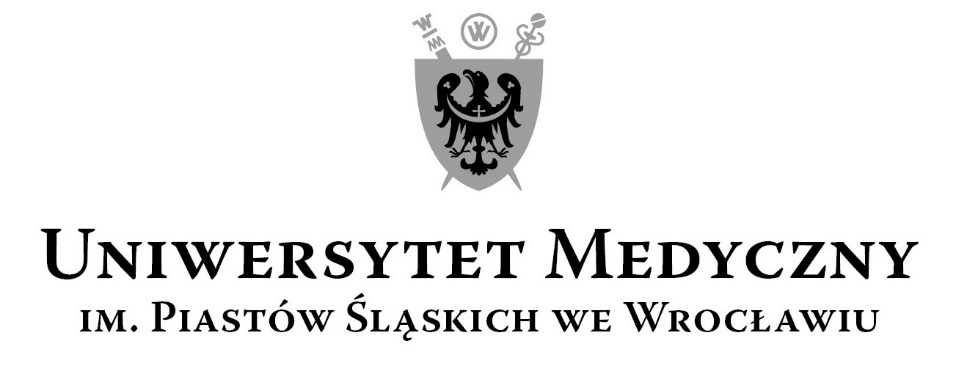 50-367 Wrocław, Wybrzeże L. Pasteura 1Zespół ds. Zamówień Publicznych UMWul. Marcinkowskiego 2-6, 50-368 Wrocławfaks 71 / 784-00-45e-mail: violetta.burzynska-oskroba@umed.wroc.pl 50-367 Wrocław, Wybrzeże L. Pasteura 1Zespół ds. Zamówień Publicznych UMWul. Marcinkowskiego 2-6, 50-368 Wrocławfaks 71 / 784-00-45e-mail: violetta.burzynska-oskroba@umed.wroc.pl LpKRYTERIAWAGA%Ilośćpkt.Sposób oceny: wzory, uzyskaneinformacje mające wpływ na ocenę1Cena realizacji przedmiotu zamówienia6060                   Najniższa cena ofertyIlość pkt.  = -------------------------  x 60                   Cena oferty badanej    2Doświadczenie zawodowe dyrektora kursu, posiadającego uprawnienia do prowadzenia szkoleń z zakresu zaawansowanych czynności resuscytacyjnych w urazach ETC na terenie Polski, który przeprowadził jako dyrektor kursu co najmniej 3 (trzy) szkolenia z zakresu zaawansowanych czynności resuscytacyjnych w urazach ETC w okresie ostatnich 3 (trzech) lat przed upływem terminu składania ofertUWAGAZamawiający będzie przydzielał punkty na podstawie załączonego do oferty Załącznika nr 2 do SIWZ.2020Ilość szkoleń:3 szkolenia – 0 pkt.4 szkolenia – 5 pkt. 5 szkoleń - 10 pkt.6 szkoleń – 15 pkt.7 i więcej szkoleń – 20 pkt.3Doświadczenie zawodowe min. 6 instruktorów, posługujących się biegle językiem angielskim, z których każdy posiada uprawnienia do prowadzenia szkoleń z zakresu zaawansowanych czynności resuscytacyjnych w urazach ETC na terenie Polski oraz przeprowadził co najmniej 1 szkolenie z zakresu zaawansowanych czynności resuscytacyjnych w urazach ETC, w języku angielskim, o zasięgu międzynarodowym tj. dla międzynarodowej grupy kursantów, w okresie ostatnich 3 (trzech) lat przed upływem terminu składania ofert.UWAGAZamawiający będzie przydzielał punkty na podstawie załączonego do oferty Załącznika nr 3 do SIWZ.2020Ilość szkoleń:1 szkolenie – 0 pkt.2 szkolenia – 5 pkt.3 szkolenia – 10 pkt.4 szkolenia – 15 pkt.5 i więcej szkoleń – 20 pkt.Następnie ilość punktów uzyskanych przez instruktorów sumuje się, a potem dzieli przez ilość instruktorów. Otrzymany wynik oznacza ilość punktów uzyskanych przez ofertę w tym kryterium.4Razem100100Ilość pkt. = Suma pkt. za kryteria 1, 2 i 3  Oznaczenie ZałącznikaOznaczenie ZałącznikaNazwa ZałącznikaZałącznik nr Wzór Formularza ofertowegoZałącznik nrWzór Formularza JEDZZałącznik nrInstrukcja obsługi dla WykonawcówZałącznik nr Wzór Wykazu doświadczenia zawodowego dyrektora kursuZałącznik nr Wzór Wykazu doświadczenia zawodowego instruktorówZałącznik nr Wykaz usługZałącznik nrWykaz osóbZałącznik nrWzór umowyZałącznik nrWzór oświadczenia dotyczącego przynależności lub braku przynależności do grupy kapitałowej – nie załączać do oferty 	
Wykonawca przekaże to oświadczenie Zamawiającemu w ciągu 3 dni od publikacji na stronie Zamawiającego informacji z otwarcia ofertLp.Nazwa przedmiotu zamówieniaCenajednego kursuilośćWartość netto PLNStawka VAT
(podać w %)Wartość brutto PLN12345671Świadczenie usługi polegającej na zapewnieniu i obsłudze kadry instruktorskiej kursów ETC w ramach projektu pt. „Rozwój praktycznego kształcenia podyplomowego lekarzy w Centrum Symulacji Medycznej we Wrocławiu” nr POWR.05.04.00-00-0166. Projekt współfinansowany przez Unię Europejską ze środków Europejskiego Funduszu Społecznego w ramach Programu Operacyjnego Wiedza Edukacja Rozwój 4razemrazemrazemrazemSłownie wartość brutto PLN …………………………………………………………………………………………………………………………………………………………………………. ……………………………………………………………………………………………………………….Słownie wartość brutto PLN …………………………………………………………………………………………………………………………………………………………………………. ……………………………………………………………………………………………………………….Słownie wartość brutto PLN …………………………………………………………………………………………………………………………………………………………………………. ……………………………………………………………………………………………………………….Słownie wartość brutto PLN …………………………………………………………………………………………………………………………………………………………………………. ……………………………………………………………………………………………………………….Słownie wartość brutto PLN …………………………………………………………………………………………………………………………………………………………………………. ……………………………………………………………………………………………………………….Słownie wartość brutto PLN …………………………………………………………………………………………………………………………………………………………………………. ……………………………………………………………………………………………………………….Słownie wartość brutto PLN …………………………………………………………………………………………………………………………………………………………………………. ……………………………………………………………………………………………………………….Słownie wartość brutto PLN …………………………………………………………………………………………………………………………………………………………………………. ……………………………………………………………………………………………………………….L.p.Doświadczenie zawodowe dyrektora kursu (tj. przeprowadzenie jako dyrektor kursu co najmniej 3 (trzech) szkoleń z zakresu zaawansowanych czynności resuscytacyjnych w urazach ETC w okresie ostatnich 3 (trzech) lat przed upływem terminu składania ofert – opisać każde szkolenie w podanym zakresie wraz z informacją o podmiocie, na rzecz którego dane szkolenie było wykonane i terminie jego wykonania)1.2.3.4.5.6.7.L.p.Doświadczenie zawodowe (ilość przeprowadzonych szkoleń) w okresie ostatnich 3 (trzech) lat przed terminem składania ofert instruktora w prowadzeniu szkoleń z zakresu zaawansowanych czynności resuscytacyjnych w urazach ETC, w języku angielskim, o zasięgu międzynarodowym, tj. dla międzynarodowej grupy kursantów – opisać każde szkolenie w podanym zakresie wraz z informacją o podmiocie, na rzecz którego dane szkolenie było wykonane i terminie jego wykonania)1.2.3.4.L.p.Doświadczenie zawodowe (ilość przeprowadzonych szkoleń) w okresie ostatnich 3 (trzech) lat przed terminem składania ofert instruktora w prowadzeniu szkoleń z zakresu zaawansowanych czynności resuscytacyjnych w urazach ETC, w języku angielskim, o zasięgu międzynarodowym, tj. dla międzynarodowej grupy kursantów – opisać każde szkolenie w podanym zakresie wraz z informacją o podmiocie, na rzecz którego dane szkolenie było wykonane i terminie jego wykonania)1.2.3.4.5.6.L.p.Doświadczenie zawodowe (ilość przeprowadzonych szkoleń) w okresie ostatnich 3 (trzech) lat przed terminem składania ofert instruktora w prowadzeniu szkoleń z zakresu zaawansowanych czynności resuscytacyjnych w urazach ETC, w języku angielskim, o zasięgu międzynarodowym, tj. dla międzynarodowej grupy kursantów – opisać każde szkolenie w podanym zakresie wraz z informacją o podmiocie, na rzecz którego dane szkolenie było wykonane i terminie jego wykonania)1.2.3.4.L.p.Doświadczenie zawodowe (ilość przeprowadzonych szkoleń) w okresie ostatnich 3 (trzech) lat przed terminem składania ofert instruktora w prowadzeniu szkoleń z zakresu zaawansowanych czynności resuscytacyjnych w urazach ETC, w języku angielskim, o zasięgu międzynarodowym, tj. dla międzynarodowej grupy kursantów – opisać każde szkolenie w podanym zakresie wraz z informacją o podmiocie, na rzecz którego dane szkolenie było wykonane i terminie jego wykonania)1.2.3.4.L.p.Doświadczenie zawodowe (ilość przeprowadzonych szkoleń) w okresie ostatnich 3 (trzech) lat przed terminem składania ofert instruktora w prowadzeniu szkoleń z zakresu zaawansowanych czynności resuscytacyjnych w urazach ETC, w języku angielskim, o zasięgu międzynarodowym, tj. dla międzynarodowej grupy kursantów – opisać każde szkolenie w podanym zakresie wraz z informacją o podmiocie, na rzecz którego dane szkolenie było wykonane i terminie jego wykonania)1.2.3.4.L.p.Doświadczenie zawodowe (ilość przeprowadzonych szkoleń) w okresie ostatnich 3 (trzech) lat przed terminem składania ofert instruktora w prowadzeniu szkoleń z zakresu zaawansowanych czynności resuscytacyjnych w urazach ETC, w języku angielskim, o zasięgu międzynarodowym, tj. dla międzynarodowej grupy kursantów – opisać każde szkolenie w podanym zakresie wraz z informacją o podmiocie, na rzecz którego dane szkolenie było wykonane i terminie jego wykonania)1.2.3.4.Lp.Przedmiot usługiWartość usługiDaty wykonaniaPodmioty, na rzecz których usługi zostały wykonane  L.pImię i nazwiskoFunkcja(Dyrektor/Instruktor)Kwalifikacje zawodowe i uprawnieniaDoświadczenieWykształcenieZakres wykonywanych czynnościInformacja o podstawie do dysponowania tymi osobami